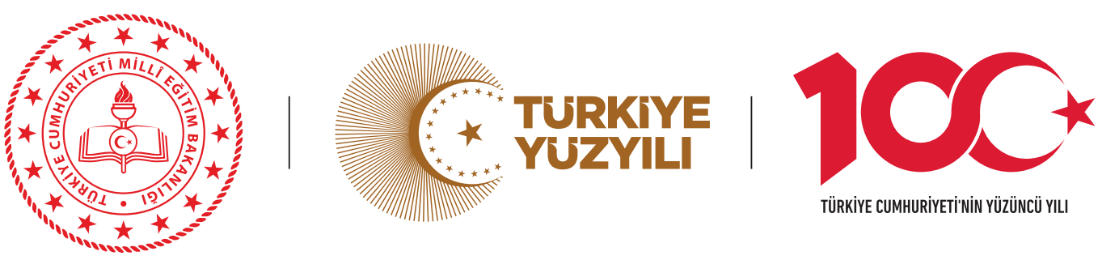 T.CALTINDAĞ KAYMAKAMLIĞIALTINDAĞ Şehit Yıldız Gürsoy Mesleki ve Teknik Anadolu Lisesi MÜDÜRLÜĞÜ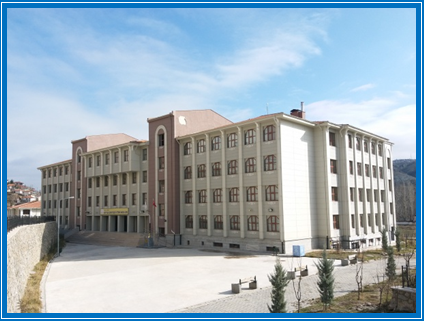 2024-2028 STRATEJİK PLANI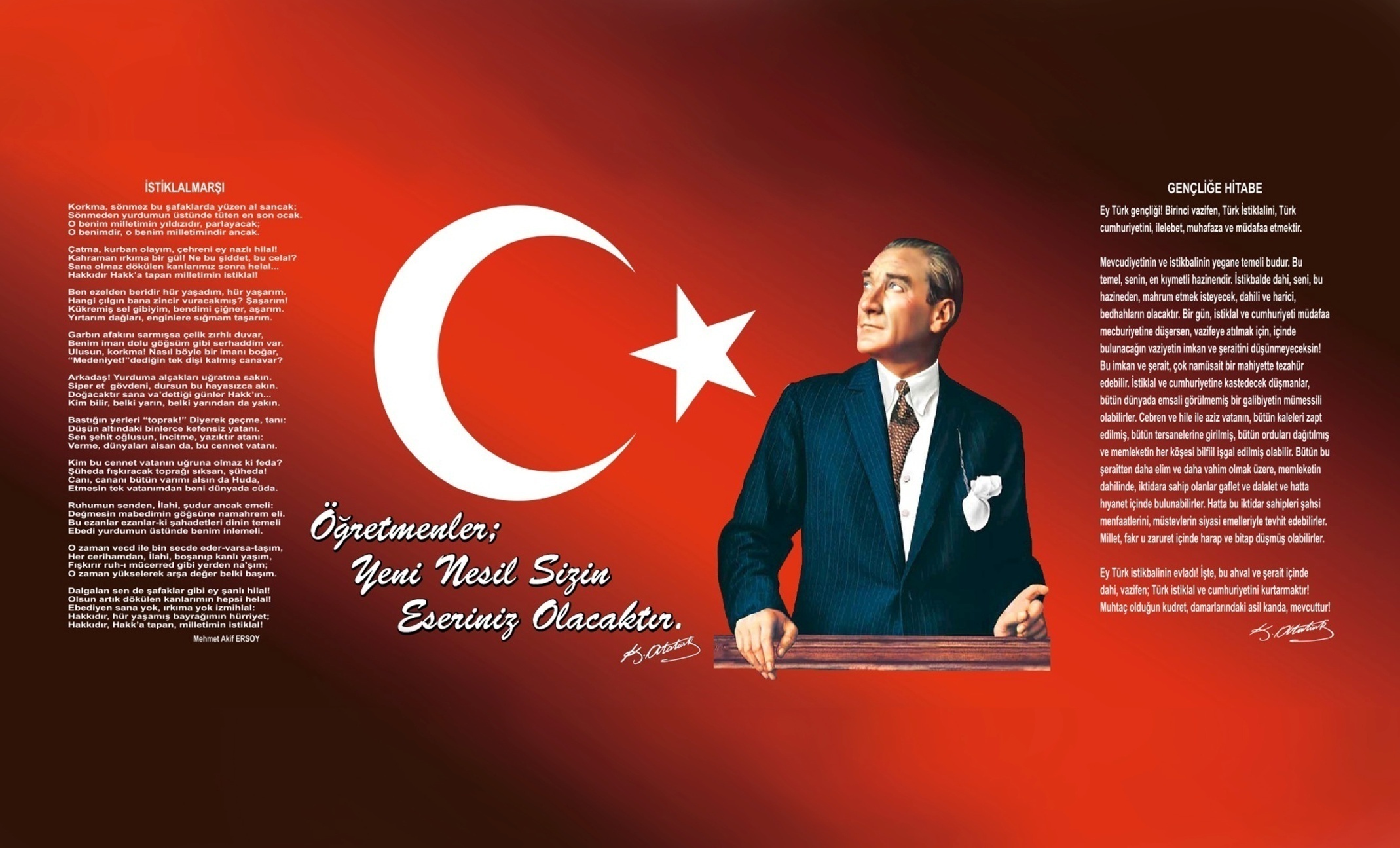 SUNUŞ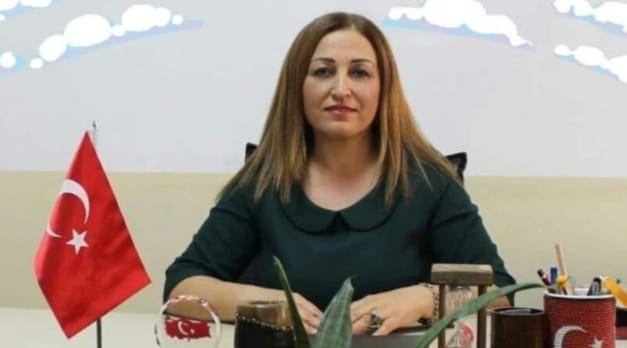 Türk Milli Eğitimine hizmet eden okulumuz; Ulu Önder Atatürk’ün gösterdiği hedefler doğrultusunda daima topluma; aydın bireyler kazandıran, toplumu aydınlatan, ülkemizin geleceğine ışık tutan bir misyondoğrultusunda cumhuriyetimizin kuruluşunuın 100. yılına yakışır bir şrkilde daha coşkulu ve daha azimli olarak  başarılı çalışmalar yapmayı hedeflemektedir.“İstiklalden istikbale Türkiye Yüzyılı’nı inşa etmek” vizyonuna hizmet ederek, gelenek ve gelecek arasında sağlam köprülerden birisini kuracağımızdan eminiz. Ülkemiz; sahip olduğu değerleri, birikimleri, 2053, 2071 hedefleri ve Türkiye Yüzyılı vizyonuyla gerçekten büyük bir ülkedir. Cumhuriyetimizin 100. yılının görkeminin gücü ile önümüzdeki yüzyılın planlarını yapmak, projeksiyonunu çizmek ve önümüzdeki yüzyılın ana gücünün Türkiye ve Türk milleti olması maksadıyla görevimiz olan maarif davasını layıkıyla yürüteceğimize inancımız tamdır. En kıymetli hazinemiz olan evlatlarımıza ilişkin bizi bu hedeflerimize ulaştıracak, istikbalimizin mimari yapısını oluşturacak olan Türkiye Yüzyılı hedeflerineulaşmak için azim ve kararlılıkla çalışacağız.Yaşadığımız çağ bilgi ve teknoloji çağıdır. Bilgi ve teknoloji paylaştıkça çoğalır. Yeni beyinler yenilikçi düşünceler daima hedeflerimizi ileriye götürecek bir güçtür. Yeni düşünce ve fikirlerin oluşumunda , uygulanmasında planlama her zaman temel taş olarak kendini göstermiştir. Lider olarak görevim her bireye ve her düşünceye değer vererek bu düşünceleri kurumumuz için kullanmaktır. Prensibimiz; kurumumuz içindeki bireylere hedeflerimizi anlatmak. bu konuda katkılarını kazanmaktır.Öğrenci merkezli eğitim anlayışı ile her öğrenci öğrenebilir inancımızla çok yönlü, soyut, eleştirel, yaratıcı, özgürdüşünme, problem çözme ve iletişim becerileri kazandırılmış sürekli gelişim anlayışı ile milli manevi ve ahlaki değerleri yüksek nitelikli bireyler yetiştirmek en büyük hedefimizdir. Hedeflerimize ulaşmak planlamalarımız arasındadır.Okulumuz Stratejik Plan ekibi olarak ana görevimiz; İç ve dış paydaşlarımızı aydınlatmak, hedeflerimizi paylaşmak ,ortak değer ve ülkümüzü benimsetmektir. Paydaşlarımızın bilgiye ulaşmasını sağlarken modern teknolojiyi kullanmak ve en modern fiziki yapıyla bunu sunmak ana vazifemizdir.Şimdiden hedeflerimize ulaşmada emeği geçen strateji planlama ekibimize ve bu hedeflerin gerçekleşmesinde emeği geçecek paydaşlarımıza teşekkürü bir borç biliyor ve çalışmalarında başarılar diliyorum.Saygılarımla…	BerrinKOÇOkul MüdürüBÖLÜM 1: GİRİŞ VE STRATEJİK PLAN HAZIRLIK SÜRECİ5018 sayılı Kanun’da öngörülen ve stratejik plan hazırlamakla yükümlü kamu idarelerinin ve stratejik planlama sürecine ilişkin takvimin tespiti ile stratejik planların, kalkınma programları ve programlarla ilişkilendirilmesine yönelik usul ve esasların belirlenmesi amacıyla hazırlanan “Kamu İdarelerinde Stratejik Planlamaya İlişkin Usul ve Esaslar Hakkında Yönetmelik ”in (26.05.2006 tarihli ve 26179 sayılı Resmî Gazete) yayımlanmasını müteakiben Milli Eğitim Bakanlığı Strateji Geliştirme Başkanlığının 2013/26 nolu Genelgesi ile stratejik planlama süreci oluşturulmuştur.Strateji Geliştirme Kurulu ve Stratejik Planlama EkibiSTRATEJİK PLAN KURUL BİLGİLERİ:Okulumuzda ikinci dönem Stratejik Planlama çalışmaları, 07/03/2024 tarihli programın Ankara Milli Eğitim Müdürlüğü tarafından tüm ilçe milli eğitim müdürlükleri ile okul/kurumlara 07.03.2024 tarihli ve 98373145 sayılı yazısının duyurulmasıyla başlatılmıştır.-Şehit Yıldız Gürsoy Mesleki ve Teknik Anadolu Lisesi Müdürü Berrin KOÇ ‘un başkanlığında stratejik planlama ekibi müdür yardımcısı Mustafa DOĞRU’nun koordinatörlüğünde okulda görev yapan çeşitli branşlardan öğretmenlerden oluşturulmuştur.-Ekip üyelerinin belirlenmesinde esas olarak kişilerin etki, etkilenme, bilgi ve ilgileri dikkate alınmış, oluşan grupta bütün birimlerin temsil edilmesi sağlanmıştır.-Kurumun yönetici ve çalışanlarıyla çeşitli aşamalarda toplantılar düzenlenip gerekli bilgilendirmeler yapılmıştır.-Paydaş analizi yapılarak iç ve dış paydaşlarımız değerlendirilmiş, paydaşlar belirlenerek paydaş etki matrisi ile önceliklendirme yapılmıştır. Paydaş beklentileri, uyguladığımız anket sonuçlarına göre analiz edilerek okuldan beklentiler tespit edilmiştir. Okul çalışanlarının görüşleri alınarak GZFT analizi yapılmış, çıkan sonuçlar önem derecesine göre önceliklendirilmiştir. Zümre başkanları ve alan şeflerinin katıldığı toplantılarda okulun varoluş nedeni de göz önünde bulundurularak görüşleri alınmış Vizyon, Misyon, İlke ve Değerler gözden geçirilmiştir.-Durum analizi sonuçlarına göre vizyon, misyon ve değerler oluşturulduktan sonra, belirlenen temalar doğrultusunda amaç ve hedefler belirlenmiştir.1.2 :PlanlamaSüreci:	2024-2028 dönemi stratejik plan hazırlanma süreci Strateji Geliştirme Kurulu ve StratejikPlanEkibi’nin oluşturulması ile başlamıştır.  Ekip tarafından oluşturulan çalışma takvimikapsamında ilk aşamada durum analizi çalışmaları yapılmış ve durum analizi aşamasında,paydaşlarımızın plan sürecine aktif katılımını sağlamak üzere paydaş anketi, toplantı vegörüşmeler yapılmıştır. Durum analizinin ardından geleceğe yönelim bölümüne geçilerekokulumuzun/kurumumuzunamaç,hedef,göstergevestratejileribelirlenmiştir.BÖLÜM 2: DURUMANALİZİDurumanalizibölümündeokulumuzunmevcutdurumuortayakonularakneredeyizsorusunayanıtbulunmayaçalışılmıştır. Bukapsamdaokulumuzunkısatanıtımı,okulkünyesivetemelistatistikleri,paydaşanalizivegörüşleriileokulumuzunGüçlüZayıfFırsatveTehditlerinin(GZFT)elealındığıanalizeyerverilmiştir.Durum analizi bölümünde, aşağıdaki hususlarla ilgili analiz ve değerlendirmeler yapılmıştır:Kurumsal tarihçeUygulanmakta olan planın değerlendirilmesiFaaliyet alanları ile ürün ve hizmetlerin belirlenmesiPaydaş analiziKuruluşiçianalizDış çevre analizi (Politik,ekonomik,sosyal,teknolojik,yasal ve çevresel analiz)Güçlü ve zayıf yönler ile fırsatlar ve tehditler (GZFT) analizi2.1.Kurumsal TarihçeALTINDAĞ ŞEHİT YILDIZ GÜRSOY MESLEKİ VE TEKNİK ANADOLU LİSESİ Çağdaş eğitimin, insan haklarına ilişkin evrensel birikimlerin ve ülkemizin ekonomik ve sosyal ihtiyaçlarının bir gereği olarak; ilgi, yetenek ve kişisel özellikler açısından bireysel farklılıkları eğitim sistemine temel ilke edinen Milli Eğitim Bakanlığımız bu amaçla ilköğretimden sonra devam edebilen programlar oluşturmuştur.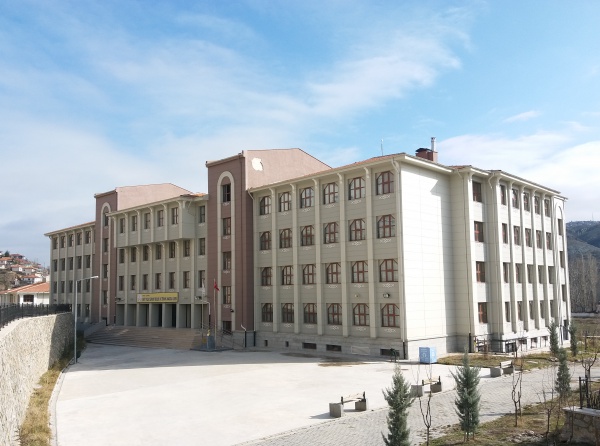 Okulumuz 2017 yılında TOBAŞ ( Toki- Büyükşehir Belediyesi) tarafından yaptırılmıştır. İlk defa 2017-2018 Eğitim Öğretim yılında öğrenci almaya başlamıştır. Okulumuz adını 15 Temmuz Şehitlerinden  olan Yıldız GÜRSOY’ dan almıştır.Çaycı olarak geçimini sağlayan Yıldız Gürsoy, 15 Temmuz gecesi FETÖ'nün hain darbe girişimini öğrenince "Anne hakkını helal et. Ya gelirim, ya gelmem" diyerek sokağa çıktı. FETÖ'cü hainler tarafından işgal edilen Genelkurmay Başkanlığı önüne gelen Yıldız Gürsoy, atılan bombalardan sıçrayan şarapnellerle ağır yaralandı. Şarapnellerden birinin sağ kulak arkasına gelerek kafasını ağır bir şekilde yaralayan Yıldız Gürsoy, halkın bombalama nedeniyle kaçışması sırasında kalabalığın altında kaldı. Vücudunun çok fazla yerinden kırıklar oluşan Yıldız Gürsoy kaldırıldığı hastanede 6 gün sonra şehadete erdi. Okulumuzun amacı;  günün  koşullarına uygun olarak piyasada çalışabilecek  yeterlilikte  ara eleman yetiştirmek ve eğitimine devam etmek  isteyen  öğrencilere  rehberlik  etmektir. Milli  Eğitim  Bakanlığının  son düzenlemesi ile   okulumuzda  bütün bölümlerin  öğretim  süresi  dört yıla  çıkarılmıştır.  Birinci yıl diğer  liseler ile  aynı ders programı  uygulanmaktadır.. Birinci yılın sonunda  öğrenciler lise   tercihlerini  kesinleştirdikten  sonra   okulumuzda kalan öğrenciler   ikinci yıldan itibaren  dallarını seçerler ve  o dalda  eğitimlerini  sürdürürler.  Mezun  olduklarında  Yüksek  Öğreti Kurumunca  belirlenen  alanlarda  (4 yıllık  lisans  programları)   ek  puan  alarak   üniversite sınavına girerler.  Ayrıca  okulumuzda  okudukları   bölümün  devamı  niteliğindeki   2 yıllık   yüksek  öğretim   programlarına   sınavla  geçiş  hakları   bulunmaktadır.Okulumuz  yeni  oluşturduğu  hedefler  ile  daha  ileriye,  başarıya  ulaşmak  adına  eğitime  devam  etme  yolunda   hızla  ilerlemeyi  hedef  edinmiş  olup,   bu yolda  güvenle , istikrarla  çalışmalarını  sürdürmektedir.Okulumuz, 2023-2024 eğitim öğretim yılında 3 şube 9.sınıf, 2 şube 10.sınıf,  2 şube 11. Sınıf ve 1 şube 12 sınıf eğitim öğretim görmektedirOkulumuzda şu an itibariyle eğitim öğretim gören öğrenci sayısı 126 dır.1 müdür 2 müdür yardımcısı ve Toplam Öğretmen sayımız 21dir.  Okulumuz ;1 adet resim sınıfı, 24 adet derslik, 1 kütüphane, 1 fen laboratuarı,1 konferans salonu, 11 atölye-işlik, 1 spor salonu, 1 kantin, 1 revirden oluşmaktadır. Okulumuzun öğretim şekli normal öğretim olup kız öğrencilerden oluşmaktadır. Önceki Okul Müdürleri: Gül GÜMÜŞ, İlhan ASLAN.2.2.UygulanmaktaOlanStratejikPlanınDeğerlendirilmesi2019-2023 Stratejik Planı ekip tarafından incelenmiş eklenmesi ve çıkarılması gereken yerlerle ilgili kararlar alınmıştır. Bazı hedeflerin gerçekleştirilmesinde hem mali hem de öğrenci sayısının az olması sebebi ile aksaklıkların yaşandığı gözlemlenmiştir. Yeni hazırlanan stratejik planda bu hedeflere yer verilmesine ve gerçekleştirilmesi için gerekli çalışmaların yapılmasına karar verilmiştir.Hedefler ve performans göstergesi belirlenmiş fakat aksaklıklar sebebi ile gerçekleşmesi zor duruma gelmiştir.2.3.Mevzuat AnazliziOkulumuza görev ve sorumluluklar yükleyen ve okulun faaliyet alanlarını düzenleyen mevzuat gözden geçirilerek yasal yükümlülükler ve dayanaklar listesi oluşturulmuştur. Şehit Yıldız Gürsoy Mesleki ve Teknik Anadolu Lisesi aşağıda değinilen yasa ve yönetmelikler ile görevlerini sürdürmektedir.23/07/1965 tarih ve 12056 sayılı 657 Devlet Memurları Kanunu14/06/1973 tarih ve 14574 saylı 1739 Millî Eğitim Temel Kanunu24/10/2003 tarih ve 25269 saylı 4982 Bilgi Edinme Hakkı Kanunu30/03/2012 tarih ve 28261 sayılı 6287 İlköğretim ve Eğitim Kanunu İle Bazı Kanunlarda Değişiklik Yapılmasına Dair Kanun07/09/2013 tarih ve 28758 sayılı Millî Eğitim Bakanlığı Ortaöğretim Kurumları Yönetmeliği09/02/2012 tarih ve 28199 sayılı Millî Eğitim Bakanlığı Okul-Aile Birliği Yönetmeliği18/01/2007 tarih ve 26407 sayılı Taşınır Mal Yönetmeliği31/12/2009 tarih ve 27449 sayılı Millî Eğitim Bakanlığı Ders Kitapları Ve Eğitim Araçları Yönetmeliği17/04/2001 tarih ve 24376 sayılı Millî Eğitim Bakanlığı Rehberlik Ve Psikolojik Danışma Hizmetleri Yönetmeliği13/01/2005 tarih ve 25699 sayılı Millî Eğitim Bakanlığı İlköğretim Ve Orta Öğretim Kurumları Sosyal Etkinlikler Yönetmeliği25/10/2013 tarih ve 3087071 sayılı Millî Eğitim Bakanlığı Ortaöğretim Kurumlarına Geçiş YönergesiAğustos 2003 tarih ve 2551 sayılı Millî Eğitim Bakanlığı Eğitim Ve Öğretim Çalışmalarının Plânlı Yürütülmesine İlişkin Yönerge23/09/2014 tarih ve 4145909 sayılı Millî Eğitim Bakanlığı Örgün ve Yaygın Eğitimi Destekleme ve Yetiştirme Kursları Yönergesi18/06/2013 tarih ve 28681 sayılı İşyerlerinde Acil Durumlar Hakkında Yönetmelik15/05/2013 tarih ve 28648 sayılı Çalışanların İş Sağlığı Ve Güvenliği Eğitimlerinin Usul Ve Esasları Hakkında Yönetmelikİl Millî Eğitim Müdürlüğü Stratejik Plan TaslağıÜst Politika Belgeleri Analizi12. Kalkınma PlanıCumhurbaşkanlığı Programı,Orta Vadeli Program,Cumhurbaşkanlığı Yıllık Programı,Millî Eğitim Bakanlığı Stratejik Planı,İl Millî Eğitim Müdürlüğü Stratejik Planı,İlçe Millî Eğitim Müdürlüğü Stratejik Planı ileOkul/kurumu ilgilendiren ulusal, bölgesel ve sektörel strateji eylem planlarını ifade eder.Tablo 2. Üst Politika Belgeleri Analizi Tablosu2.5.FaaliyetAlanlarıileÜrün/HizmetlerinBelirlenmesi		2024-2028stratejik plan hazırlık sürecinde okulumuzun faaliyet alanları ile ürün ve hizmetlerinin belirlenmesine yönelik çalışmalar yapılmış ve bu kapsamda kurumumuzun ve çalışanlarımızın yasal yükümlülükleri incelenerek ürün ve hizmetleri tespit edilmiş ve dört faaliyet alanı altında gruplandırılmıştır.Buna göre okulumuzun faaliyet alanları ile ürün ve hizmetleri şu şekildedir:Tablo1: Faaliyet Alanlar /Ürün ve Hizmetler Tablosu2.6. Paydaş AnaliziKatılımcılık stratejik planlamanın temel unsurlarından biridir. Kurumlar için etkileşimde oldukları tarafların görüşlerinin alınması, yararlanıcıların ihtiyaçlarına cevap verecek nitelikte sürdürülebilir politikalar geliştirilebilmesi, tarafların hazırlanan stratejik planı ve buna bağlı olarak gerçekleştirilecek faaliyet ve projeleri sahiplenmesi ve kurumun kendini içerden ve dışarıdan nasıl değerlendirildiğine ilişkin bilgi alabilmesi açısından büyük önem taşımaktadır. Paydaş analizi bu bağlamda planlama sürecinde katılımcılığın sağlandığı ve taraflara ulaşılarak görüşlerinin alındığı önemli bir aşamadır. Okulumuzda paydaş analizi çalışmaları kapsamında öncelikle ürün, hizmetler ve faaliyet alanlarından yola çıkılarak paydaş listesi hazırlanmıştır. Söz konusu listenin hazırlanmasında temel olarak kurumun mevzuatı, teşkilat şeması, gerçekleştirilen çalıştay sonuçları, Bakanlık hizmet envanteri, standart dosya planı ile yasal yükümlülüklere bağlı olarak belirlenen faaliyet alanları ve Milli Eğitim Bakanlığı 2024-2028 Stratejik örnek planından yararlanılmıştır. Okulumuz 2017-2018 eğitim-öğretim yılında açılmış olduğundan dolayı elimizde olan bir yıllık eğitim-öğretime ait veriler göz önünde bulundurularak planlamada yararlanılmıştır. Etki/önem matrisi kullanılarak paydaş önceliklendirilmesi yapılmış ve buna bağlı olarak görüş ve önerilerinin alınması gerektiği düşünülen nihai paydaş listesi oluşturulmuştur. Önceliğe alınan paydaşların özelliğine göre görüş alma yöntemi, zamanlaması, görüş alacak ve raporlayacak kişilerin belirlenmesi ile ölçme araçlarının geliştirilmesi aşamaları tamamlanmıştır. Geniş kitlelere ulaşabilmek amacıyla anket hazırlama sürecine uygun şekilde “İç Paydaş Anketi” ve “Dış Paydaş Anketi” geliştirilmiştir. Söz konusu anketler paydaşlara basılı form doldurma halinde uygulanmıştır. 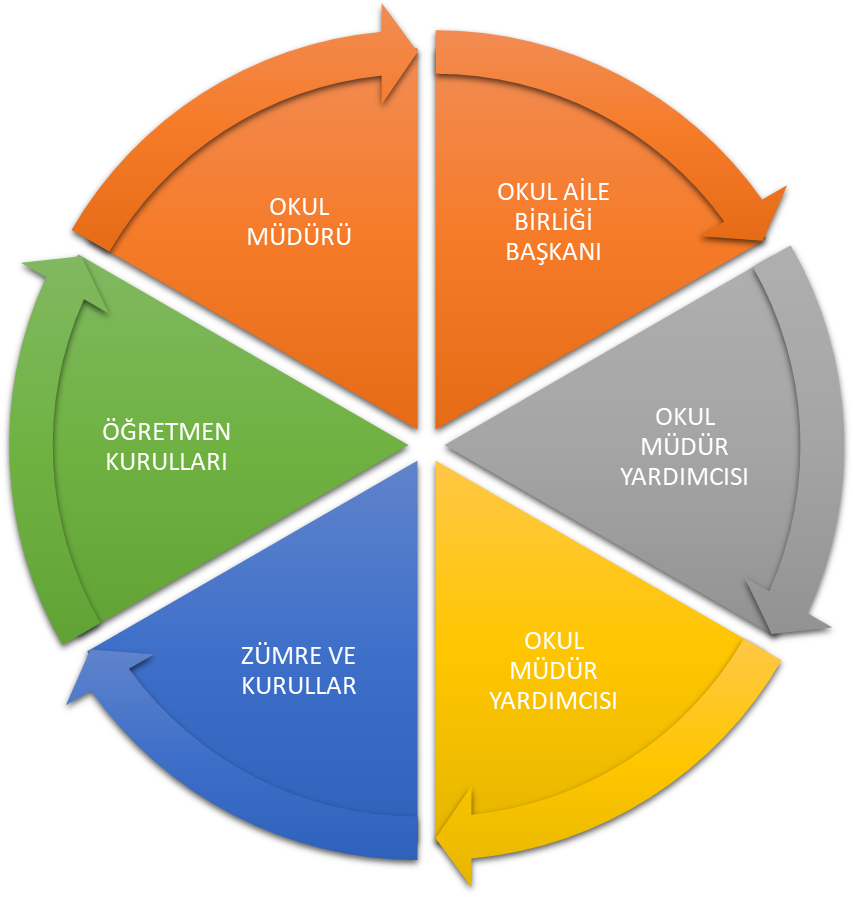 Paydaş analizi sürecinde anket uygulaması, toplantı ve çalıştay sonuçları değerlendirilerek elde edilen görüş ve öneriler sorun alanları, kurum içi ve çevre analizleri, GZFT analizi ile geleceğe yönelim bölümünün hedef ve tedbirlerine yansıtılmıştır. Analiz sonuçlarına ilişkin detaylı bilgilere hazırlanan Paydaş Analizi ve Durum Analizi Raporlarında yer verilmiştir.Analiz sonuçlarına ilişkin detaylı bilgilere hazırlanan Paydaş Analizi ve Durum Analizi Raporlarında yer verilmiştir.Altındağ Şehit Yıldız Gürsoy M.T.A.L., 2024-2028 Stratejik Planını hazırlamak için ihtiyaç duyulan verileri derlemek amacıyla yapılan anketlerde paydaşlarının algıları, görüşleri ve değerlendirmeleri alınmıştır. Anket sonucunda çıkan temel sorun alanları ve paydaşların verdikleri cevapların oranları aşağıdaki gibidir:Öğrenci Anketi Sonuçları:Öğretmen Anketi Sonuçları:Veli Anketi Sonuçları:Kurumumuza bağlı  öğretmenlere  yaptığımız paydaş anket sonuçları incelendiğinde okula ulaşım ,internet ve spor  alanlarının iyileştirilmesi gerektiği ,öğrencilere yapılan paydaş anket sonuçlarında ise okuldaki akıllı tahta eksikliğinin giderilmesi ve daha çok sosyal faaliyetler yapılması gerektiği , velilere yapılan paydaş anket sonuçları incelendiğinde okula ulaşım ve meslek dersi öğretmenlerinin eksikliğinin giderilmesi gerektiği vurgulanmıştır. Kururumuzda 12. Sınıfların İşletmede Beceri eğitimi kapsamında gittiği işletmeler için anket uygulaması yapılmıştır. Sonuçları aşağıda verilmiştir. İşletmeler genellikle memnuniyetlerini dile getirmiştir.İşletme Anketi Sonuçları:2.7.Kuruluş İçi AnalizOkulumuzla ilgili olarak Teşkilat Yapısı, İnsan Kaynakları,Teknolojik Düzey, Mali Kaynaklar ve İstatistiki Verilere yer verilmiştir.Okul KünyesiOkulumuzun temel girdilerine ilişkin bilgiler altta yer alan okul künyesine ilişkin tabloda yer almaktadır.Temel Bilgiler Tablosu- Okul Künyesi2.7.1.Teşkilat YapısıOkulumuzun çalışanlarına ilişkin bilgiler altta yer alan tabloda belirtilmiştir.Çalışan Bilgileri Tablosu         Okul Yerleşkesine İlişkin Bilgileri2.7.2.İnsan KaynaklarıTablo2:ÇalışanlarınGörevDağılımıTablo 3:İdariPersonelinHizmetSüresineİlişkinBilgilerTablo 4:Okul/KurumdaOluşanYöneticiSirkülasyonuOranıTablo 5:İdari Personelin Katıldığı Hizmet İçi ProgramlarıTablo 6 :ÖğretmenlerinHizmetSüreleri(Yılİtibarıyla)Tablo 7: Kurumda Gerçekleşen Öğretmen Sirkülâsyonunun OranıTablo 8:Öğretmenlerin Katıldığı Hizmet İçi Eğitim ProgramlarıTablo 9:Kurumdaki Mevcut Hizmetli/ Memur Sayısı        Tablo 10: Okul/kurum Rehberlik Hizmetleri2.7.3. Teknolojik DüzeyTeknolojik Kaynaklar TablosuTablo 11:Fiziki Mekân Durumu2.7.4.Mali Kaynaklar             Okulumuzda kantin ve döner sermaye gelirleri yoktur. Okul aile birliği gelirleri ile ilgili olarak tutanaklar tutulmaktadır. Gelir ve Gider BilgisiOkulumuzun genel bütçe ödenekleri, okul aile birliği gelirleri ve diğer katkılarda dâhil olmak üzere gelir ve giderlerine ilişkin soniki yıl gerçekleşme bilgileri alttaki tabloda verilmiştir.Tablo 12: KaynakTablosu         2.7.5. İstatistiki VerilerOkulun Mevcut Durumu: Temel İstatistiklerOkulumuzun çalışanlarına ilişkin bilgiler altta yer alan tabloda belirtilmiştir.Çalışan Bilgileri TablosuSınıf ve Öğrenci Bilgileri	Okulumuzda yer alan sınıfların öğrenci sayıları alttaki tabloda verilmiştir.Donanım ve Teknolojik KaynaklarımızTeknolojik kaynaklar başta olmak üzere okulumuzda bulunan çalışır durumdaki donanım malzemesine ilişkin bilgiye alttaki tabloda yer verilmiştir.Teknolojik Kaynaklar Tablosu          2.8.  Dış ÇevreAnalizi(PESTLE)Tablo 13:PESTLE Analiz Tablosu2.9. GZFT (Güçlü, Zayıf, Fırsat, Tehdit) Analizi Okulumuzun temel istatistiklerinde verilen okul künyesi, çalışan bilgileri, bina bilgileri, teknolojik kaynak bilgileri ve gelir gider bilgileri ile paydaş anketleri sonucunda ortaya çıkan sorun ve gelişime açık alanlar iç ve dış faktör olarak değerlendirilerek GZFT tablosunda belirtilmiştir. Dolayısıyla olguyu belirten istatistikler ile algıyı ölçen anketlerden çıkan sonuçlar tek bir analizde birleştirilmiştir.Kurumun güçlü ve zayıf yönleri donanım, malzeme, çalışan, iş yapma becerisi, kurumsal iletişim gibi çok çeşitli alanlarda kendisinden kaynaklı olan güçlülükleri ve zayıflıkları ifade etmektedir ve ayrımda temel olarak okul müdürü/müdürlüğü kapsamından bakılarak iç faktör ve dış faktör ayrımı yapılmıştır. GZFTListesi   (OKUL ZÜMRE ÖĞRETMENLERİ)GZFTListesi ( TÜM ÖĞRETMENLER )GZFTListesi( TÜM ÖĞRENCİLER )Gelişim ve Sorun AlanlarıGelişim ve sorun alanları analizi ile GZFT analizi sonucunda ortaya çıkan sonuçların planın geleceğe yönelim bölümü ile ilişkilendirilmesi ve buradan hareketle hedef, gösterge ve eylemlerin belirlenmesi sağlanmaktadır. Gelişim ve sorun alanları ayrımında eğitim ve öğretim faaliyetlerine ilişkin üç temel tema olan Eğitime Erişim, Eğitimde Kalite ve kurumsal kapasite kullanılmıştır. Eğitime erişim, öğrencinin eğitim faaliyetine erişmesi ve tamamlamasına ilişkin süreçleri; Eğitimde kalite, öğrencinin akademik başarısı, sosyal ve bilişsel gelişimi ve istihdamı da dâhil olmak üzere eğitim ve öğretim sürecinin hayata hazırlama evresini; Kurumsal kapasite ise kurumsal yapı, kurum kültürü, donanım, bina gibi eğitim ve öğretim sürecine destek mahiyetinde olan kapasiteyi belirtmektedir.Gelişim ve sorun alanlarına ilişkin GZFT analizinden yola çıkılarak saptamalar yapılırken yukarıdaki tabloda yer alan ayrımda belirtilen temel sorun alanlarına dikkat edilmesi gerekmektedir.Gelişim ve Sorun Alanlarımız2.10.  Tespit ve İhtiyaçların BelirlenmesiTablo 26. Tespit ve İhtiyaçlar  BÖLÜM 3: GELECEĞE BAKIŞOkul Müdürlüğümüzün Misyon, vizyon, temel ilke ve değerlerinin oluşturulması kapsamında öğretmenlerimiz, öğrencilerimiz, velilerimiz, çalışanlarımız ve diğer paydaşlarımızdan alınan görüşler, sonucunda stratejik plan hazırlama ekibi tarafından oluşturulan Misyon, Vizyon, Temel Değerler; Okulumuz üst kurulana sunulmuş ve üst kurul tarafından onaylanmıştır.3.1.MİSYONUMUZ Ekonomik kalkınmanın desteklenmesi ve hızlanmasına katkıda bulunmak için,iş ve hizmet sektörünün gereksinimlerine göre kaliteli mesleki eğitim vererek Atatürk ilke ve inkılaplarına bağlı,milli değerleri benimseyen ve koruyan yüksek kaliteli insan gücü yetiştirmek için varız3.2.VİZYONUMUZMesleki ve Teknik Eğitimde günümüzün teknolojisi ile donatılmış, Ankara’nın en saygın ve tercih edilen Mesleki Eğitim kurumu olmaktır.3.3.TEMEL DEĞERLERİMİZAtatürk İlke ve İnkılâplarını esas alırız.Öğrenci merkezli eğitime inanırız.Tüm çalışanlar eşitlik ilkesiyle değerlendirilirÖğrenci ve öğretmenler arasında karşılıklı sevgi ve saygı esasını temel alırız.Öğrenci odaklı eğitim ilkesiyle çalışırız.Faaliyetlerimizi şeffaflık ilkesiyle gerçekleştiririz.Değişimin önemini bilir,kendimiz geliştiririz.Çalışanlarımız yenilikçi bakış açısına sahip,faaliyetlerinde yenilikçi yaklaşımları kullanır.Etkili iletişimin sorunları azaltıp, çözümleri arttıracağına inanırız.Öğrenmeyi öğrenmiş öğrenciler yetiştiririz.Ekip çalışmasını temel alırız. Yönetimde katılımcılık esastır.Sürekli iyileştirme felsefesini benimseriz.Teknolojiyi ve bilimsel gelişmeleri takip eder ve okula yansıtırız.Eğitimde kaliteyi ön planda tutarız.BÖLÜM 4: AMAÇ HEDEF VE STRATEJİLERİN BELİRLENMESİEğitim ve öğretime erişim okullaşma ve okul terki, devam ve devamsızlık, okula uyum ve oryantasyon, özel eğitime ihtiyaç duyan bireylerin eğitime erişimi, yabancı öğrencilerin eğitime erişimi ve hayatboyu öğrenme kapsamında yürütülen faaliyetlerin ele alındığı temadır.Stratejik Amaç Okuldaki her öğrencinin ekonomik,sosyal,kültürel farklılık ve dezavantajlarından etkilenmeden bütün bireylerin eğitim ve öğretime adil şartlar altında erişmesini sağlamak.Stratejik Hedef Eğitim ve öğretimin her sınıfın düzeyinde plan dönemi sonuna kadar dezavantajlı gruplar başta olmak üzere, eğitim ve öğretimin katılım ve tamamlama oranlarını artırmak.Performans Göstergeleri        Eğitim ve öğretimin her sınıfın düzeyinde plan dönemi sonuna kadar dezavantajlı gruplar başta olmak üzere, eğitim ve öğretimin katılım ve tamamlama Gösterge değerlerinin kümülatif olarak belirlenmemesi durumunda hedef performansının hesaplanmasında izleme dönemindeki yıl sonu hedeflenen değer ile izleme dönemindeki gerçekleştirme değerinin kümülatif değeri bazalınır.Bir göstergenin performansı %100’ü aşabilir ancak hedef performansının ölçümünde bu değer 100 olarak alınır. Böylece diğer göstergelerin hedefe etkisinin doğru hesaplanması sağlanır.4.5. STRATEJİK PLAN MAALİYETLENDİRME2024-2028 Stratejik Planı Faaliyet/Proje Maliyetlendirme TablosuBÖLÜM 5. İZLEME ve DEĞERLENDİRMEMillî Eğitim Bakanlığı 2024-2028 dönemine ilişkin kalkınma planları ve programlarda yer alan politika ve hedefler doğrultusunda kaynaklarının etkili, ekonomik ve verimli bir şekilde elde edilmesi ve kullanılmasını, hesap verebilirliği ve saydamlığı sağlamak üzere Altındağ Şehit Yıldız Gürsoy Mesleki ve Teknik Anadolu Lisesi 2024-2028 Stratejik Planını hazırlamıştır. Hazırlanan planın gerçekleşme durumlarının tespiti ve gerekli önlemlerin zamanında ve etkin biçimde alınabilmesi için İlçe Milli Eğitim Müdürlüğümüz Stratejik Planı İzleme ve Değerlendirme Modeli geliştirilmiştirTablo 29: İzleme ve Değerlendirme Şablonu  EKLER:Ek 1. Paydaş Sınıflandırma MatrisiEk 2.  Paydaş Önceliklendirme Matrisi	* Önem derecesi (5 Çok Güçlü) (4,3 Güçlü) - (2,1 Zayıf)Ek 3. Yararlanıcı Ürün/Hizmet MatrisiEK 4 PAYDAŞ ANKETLERİ:İÇİNDEKİLERSayfa NoSUNUŞ ……………………………………………………………..……………………………………...3İÇİNDEKİLER TABLOSU…………………………………..…………………………………………………...4BÖLÜM 1: GİRİŞ VE STATEJİK PLANIN HAZIRLIK SÜRECİ………………………...5Strateji Geliştirme Kurulu ve Stratejik Plan Ekibi…………………………………….……...5Planlama Süreci……………………………………………………………….……………...6BÖLÜM 2: DURUM ANALİZİ…………………………………………………………...…...62.1. Kurumsal Tarihçe…………………………………………………………………………….72.2. Uygulanmakta Olan Planın Değerlendirilmesi……………………………………................82.3. Faaliyet Alanları Ürün ve Hizmetlerin Belirlenmesi………………………………………....82.4. Paydaş Analizi…………………………………………………………..................................92.5. Kuruluş İçi Analiz……………………………………………………………………............102.5.1. Teşkilat Yapısı…………………………….……………………………………...………...112.5.2. İnsan Kaynakları………………………………………….………………………………...12-182.5.3. Teknolojik Düzey…………………………………………….………………………..…...192.5.4. Mali Kaynaklar……………………………………………….………………………..…...20-212.5.5.İstatistiki Veriler………………………………………………………..…………………...22-232.6. Dış Çevre Analizi…………………………………………………….…………….………...24-272.7. Güçlü ve Zayıf Yönler ile Fırsatlar ve Tehditler……………………………….…..………...28-33BÖLÜM 3: GELECEĞE BAKIŞ………………………………………….…………………...343.1. Misyon………………………………………………………….….………….……………...343.2. Vizyon…………………………………………………..………………………….………...343.3. Temel Değerler…………………………….………………………………………………....34BÖLÜM 4:AMAÇ HEDEF VE STRATEJİLERİN BELİRLENMESİ……………………..35-44BÖLÜM 5: STRATEJİK PLAN MAALİYETLENDİRME………………………………….45BÖLÜM6.İZLEME ve DEĞERLENDİRME………………………………………………….46-52BÖLÜM 7: EKLER………………………………………………………………………………53-60Üst Kurul BilgileriÜst Kurul BilgileriÜst Kurul BilgileriÜst Kurul BilgileriAdı SoyadıAdı SoyadıUnvanıUnvanıBerrin KOÇBerrin KOÇOkul MüdürüOkul MüdürüHatice ÖZERHatice ÖZERMüdür YardımcısıMüdür YardımcısıRamazan Fatih KIRALRamazan Fatih KIRALKimya ÖğretmeniKimya ÖğretmeniEsra TUNÇEsra TUNÇYiyecek-İçecek Hizmetleri  Öğr.Yiyecek-İçecek Hizmetleri  Öğr.Hamit KODALHamit KODALO.A.B.B.O.A.B.B.Alt Kurul BilgileriAlt Kurul BilgileriAlt Kurul BilgileriAdı SoyadıUnvanıUnvanıMustafa DOĞRUMüdür YardımcısıMüdür YardımcısıMutlu ÜNVEREdebiyat ÖğretmeniEdebiyat ÖğretmeniElvan KARAKURTMatematik ÖğretmeniMatematik ÖğretmeniSebahat SİLİKO.A.B. Muhasip ÜyeO.A.B. Muhasip ÜyeÜst Politika Belgesiİlgili Bölüm/ReferansVerilen Görevler/İhtiyaçlarOn İkinci Kalkınma PlanıEğitim658, 659 sayılı amaç maddeleri ve 662.3, 662.4, 663, 663.2, 663.4, 664, 664.2, 664.3, 670, 670.2 sayılı politika ve tedbir maddeleriCumhurbaşkanlığı 2024 Yıllık ProgramıEğitim662.4, 666.2, 668.1, 678,  sayılı tedbir maddeleriMillî Eğitim Bakanlığı 2024-2028 Stratejik PlanıAmaç Ve Hedeflere İlişkin Mimari2, 4, 5, 7 sayılı amaç maddeleriAnkara İl Millî Eğitim Müdürlüğü 2024-2028 Stratejik PlanıAmaç Ve Hedeflere İlişkin Mimari2.5, 6.3 sayılı hedef  maddeleriEğitim ve ÖğretimEğitim ve ÖğretimEğitim ve öğretim faaliyetlerinin mevzuat, öğretim programları ve çalışma takvimine göre sürdürülmesiHaftalık ders programlarının uygulanmasıKulüp ve sosyal etkinlik çalışmalarının yürütülmesiAnma ve kutlama programlarının hazırlanması ve yürütülmesiŞube ve zümre öğretmenler kurul çalışmalarının yürütülmesiEğitim ve öğretim faaliyetlerinin mevzuat, öğretim programları ve çalışma takvimine göre sürdürülmesiHaftalık ders programlarının uygulanmasıKulüp ve sosyal etkinlik çalışmalarının yürütülmesiAnma ve kutlama programlarının hazırlanması ve yürütülmesiŞube ve zümre öğretmenler kurul çalışmalarının yürütülmesiYönetimYönetimEğitim ve öğretime yönelik belirlenmiş politikaların uygulanmasıÖğretmen ve şubelerin haftalık ders programlarının hazırlanmasıMaaş ve ücret işlemlerinin yürütülmesiİzleme ve değerlendirme faaliyetlerinin yürütülmesiİstatistikî verilerin toplanması ve analizi Stratejik planın uygulanması, izlenip değerlendirilmesi ve faaliyet raporunun hazırlanmasıAnma, kutlama ve diğer etkinliklerde okulumuza verilen görevlerin yürütülmesiBilgi edinme, talep, ihbar, şikâyet, görüş ve önerilere ilişkin işlemlerin yürütülmesiÖğrenci ve öğretmenlerin nöbet iş ve işlemlerinin yürütülmesiTaşınır mal işlemlerinin yürütülmesiResmi yazışma işlerinin yürütülmesi / desimal dosya sistemi / arşivlemeEğitim ve öğretime yönelik belirlenmiş politikaların uygulanmasıÖğretmen ve şubelerin haftalık ders programlarının hazırlanmasıMaaş ve ücret işlemlerinin yürütülmesiİzleme ve değerlendirme faaliyetlerinin yürütülmesiİstatistikî verilerin toplanması ve analizi Stratejik planın uygulanması, izlenip değerlendirilmesi ve faaliyet raporunun hazırlanmasıAnma, kutlama ve diğer etkinliklerde okulumuza verilen görevlerin yürütülmesiBilgi edinme, talep, ihbar, şikâyet, görüş ve önerilere ilişkin işlemlerin yürütülmesiÖğrenci ve öğretmenlerin nöbet iş ve işlemlerinin yürütülmesiTaşınır mal işlemlerinin yürütülmesiResmi yazışma işlerinin yürütülmesi / desimal dosya sistemi / arşivlemeBilimsel, Kültürel, Sanatsal ve Sportif FaaliyetlerBilimsel, Kültürel, Sanatsal ve Sportif FaaliyetlerFestival, gösteri, fuar, yarışma, müsabaka faaliyetlerinin yürütülmesiÖğrencilerin yerel, ulusal ve uluslararası düzeydeki bilimsel, kültürel, sanatsal ve sportif faaliyetlere katılımlarının sağlanmasıFestival, gösteri, fuar, yarışma, müsabaka faaliyetlerinin yürütülmesiÖğrencilerin yerel, ulusal ve uluslararası düzeydeki bilimsel, kültürel, sanatsal ve sportif faaliyetlere katılımlarının sağlanmasıÖğrenci İşleriÖğrenci İşleriKayıt-kabul                                             Devam-devamsızlıkNakilNot çizelgeleriSınıf geçme işlemleriDiploma RehberlikSınavlarÖdüllerDisiplin iş ve işlemleriNOMESLEK LİSESİ ÖĞRENCİLERİ İÇİN KONUBAŞLIKLARIKesinlikle KatılıyorumKatılıyorumKararsızımKesinlikle KatılmıyorumKatılmıyorum01-Okuldakendimigüvendehissediyorum.()(x)()()()02-Okultemizvehijyeniktir.() x)()()()03-Okulunfizikikoşullarıyeterlidir.()()(x)()()04-Okul,yeni Kabul edilenöğrencilereuygundesteğisağlar.()()(x)()()05-Farklıkültürlerdengelenöğrencilerinbuokuldamemnuniyetlekarşılanacağınıdüşünüyorum.(x)()()()()06-Öğretmenlerimeihtiyaçduyduğumdakolaylıklagörüşebilirim.(x)()()()()07-Okulmüdürüneihtiyaçduyduğumdakolaylıklagörüşebilirim.(x)()()()()08-Okulrehberlikservisindenihtiyaçlarımdoğrultusundafaydalanabiliyorum.()()(x)()()09-OkulmeslekseçimimkonusundahedeflerbelirlememdevebuhedeflereUlaşmamdayeterlirehberlikediyor.()()(x)()()10-Meslekigelişimimleilgiliyapılanetkinlikleri(seminer,okuldışıfaaliyetler..)yeterlibuluyorum.(x)( )()()()11-Okulumdameslekieğitimimidestekleyicifizikidonanımvealtyapınınyeterliolduğunudüşünüyorum.()(x)()()()12-Stajimkânlarındanenverimlişekildefaydalanmamıziçingereklirehberlikveyerleştirmenindoğruyapıldığınıdüşünüyorum.(x)()()()()13-Okulumdayeralmamiçinbirçokfırsatvar.()(x)()()()14-Okulbanayeterlidersdışıetkinlikolanaklarısunuyor.()()(x)()()15-Okulkulüpleriamacınauygunşekildegelişimimekatkısağlıyor.()(x)()()()16Öğretmenlerimsınıftaadilkurallarasahiplervetarafsızlar.()(x)()()()17-Öğretmenlerimbenidahaiyiperformansgöstermemiçinteşvikediyor.(x)()()()()18-Öğretmenlerimderslerinişlenişindefarklıveilgiçekiciyöntemlerkullanır.()(x)()()()19-Okulkantinindeyeterliveağlıklıyiyeceklervar.()()()()(x)20-DYK’leriyeterlibuluyorum.()()()()(x)21-Sınavveödevlerinbenideğerlendirmekiçinadilveyeterliolduğunudüşünüyorum.()(x)()()()22-Okuldadüzenlenensanatsalvekulturelfaaliyetleryeterlidir.(x)()()()()23-Okuldaöğrencileringörüşleridikkatealınır.()(x)()()()NOÖĞRETMENLERİÇİN KONUBAŞLIKLARIKesinlikleKatılıyorumKatılıyorumKararsızımKesinlikleKatılmıyorumKatılmıyorum01-Okulunmisyonuvevizyonunutamolarakanlıyorum.()(x)()()()02-Okuldaeğitimveyönetimkalitesisürekliolarakgelişiyor.()(x)()()()03-Okultemizvehijyeniktir.()(x)()()()04-Okul,öğrencilerinvepersonelingüvenliğinisağlamakiçinuygungüvenlikönlemlerialır.()()(x)()()05-Okul,yeni Kabul edilenöğrencilereuygundesteğisağlar.(x)()()()()06-Okulumuzmeslekiyeterliliğimigeliştirmekiçineğitimfırsatlarısunuyor.()()(x)()()07-Okulyönetimimizöğretmenlerietkinbirşekildeyönlendirir.()(x)()()()08-Okulumuz,öğrencilerinöğrenmeilgisiniuyandıracakbiröğrenmeortamıoluşturmuştur.(x)()()()()09-Etkilibiröğretmenolmakiçinihtiyaçduyduğumkaynaklaraerişimimvar.()()(x)()()10-Banasunulankaynaklarıkullanmakiçingereklieğitimesahibim.(x)()()()()11-Okulumuzun,farklıihtiyaçlarıolanöğrencileridesteklemekiçinetkinbirpolitikasıvardır.(x)()()()()12-Okulumuzmüfredatuygulamasınıetkinbirşekildeizler.()(x)()()()13-Okulumuz,velilereuygunetkinliklerdüzenlemektedir.()()(x)()()14-Diğeröğretmenlerleişbirliğiyaparım.( x)()()()()15-Okulpersoneliarasındadostanebirilişkisürdürülür.()()(x)()()16-Takımruhumuzvemoralimizyüksek.()()(x)()()17-Okulumuzaaidiyethissediyorum.()(x)()()()NOVELİLER İÇİN KONU BAŞLIKLARIKesinlikle KatılıyorumKatılıyorumKararsızımKesinlikle KatılmıyorumKatılmıyorum01-Okulunmisyonuvevizyonunutamolarakanlıyorum.()()(x)()()02-Okuldaeğitimveyönetimkalitesisürekliolarakgelişiyor.()()(x)()()03-Okultemizvehijyeniktir.()(x)()()()04-Okul,öğrencilerinvepersonelingüvenliğinisağlamakiçinuygungüvenlikönlemlerialır.()()()()(x)05-Okul,yeni Kabul edilenöğrencilereuygundesteğisağlar.()(x)()()()06-Okul,çocuğumunokumayaolanilgisinigeliştirmesineyardımcıolabilir.()(x)()()()07-Okulçocuğumunöğrenmeilgisinigüçlendiriyor.()(x)()()()08-Okulçocuğumunahlakigelişiminiteşvikedebilir.()(x)()()()09-Okuldakullanılandeğerlendirmeyöntemleriçocuğumungelişiminitümyönleriyleanlamamayardımcıoluyor.()(x)()()()10-Okul,çocuğumunöğrenmeperformansıvegelişimihakkındabeniiyibilgilendiriyor.()()(x)()()11-Okulçocuğumaduygusalrahatsızlıkveöğrenmegüçlükleriilekarşılaştığındayeterlidesteğiverehberliksağlar.()()(x)()()12-Öğretmenlerinbenimleiletişimkurmayöntemlerindenmemnunum.(x)()()()()13-Herhangibirproblemdurumundamüdürendişelerimecevapveriyor.()(x)()()()14-Okulda,velilerinihtiyaçlarınauyguneğitimfaaliyetleridüzenlenir.()()(x)()()15-Okul,çocuklarıngelişiminidesteklemekiçinvelilerleiyibirilişkikurar.()()(x)()()16Okul,aktifvelikatılımınıteşvikeder.()(x)()()()17-Okulunvelietkinliklerineaktifolarakkatılırım.()(x)()()()18-Birveliolarakokulaaidiyethissediyorum.()(x)()()()19-Çocuğumunevödevlerinitamamlamasınısağlarım.()()(x)()()20-Çocuğumuokumayateşvikederim.()(x)()()()21-Çocuğumunhergünokulagitmesinisağlarım.(x)()()()()22-Çocuğumuneğitimindeaktifbirortağım.()( x)()()()NOİŞLETME  İÇİN KONU BAŞLIKLARIKesinlikleKatılıyorumKatılıyorumKararsızımKesinlikleKatılmıyorumKatılmıyorum01-Okulyöneticilerive coordinator öğretmenlerleiletişimkurarım.()()(x)()()02-İşletmedestajgörenöğrencilerişletmeçalışanlarıileiletişimkurar.()(x)()()()03-Stajgörenöğrencilerileilgilibilgilerişletmeyezamanındailetilir.()(x)()()()04-Okul, işgüvenliğikonusundaişletmeileişbirliğiyapar(x)()()()()05-Koordinatöröğretmenlerstajyeröğrencilerleilgilenir.()(x)()()()06-İşletmelerdestajyapanöğrencilerinişahlakıveişdisiplininegüvenirim.()(x)()()()07-Okuldansüreklistajyeröğrencialmakisterim.()(x)()()()08-İşletmelerdestajyapanöğrencilerleilgiligörüşlerimizdikkatealınır.()(x)()()()09-İşletmedestajgörenöğrencilertemelmeslekidonanımasahiptir()(x)()()()10-İşletmedestajyapanöğrenciler, çalışanlarlauyumiçindeçalışır.()(x)()()()11-Okul, işgüvenliğikonusundaişletmeileişbirliğiyapar.(x)()()()()12-İşletmedestajyapanöğrenciler, işeyönelikgeliştiriciönerilerdebulunur(x)()()()()13-İşletmedestajyapanöğrencilermeslekibilgivebeceriyesahiptir()(x)()()()14-İşletmedestajyapanöğrenciler, verilenişistandartlarauygunolarakyapar.()(x)()()()15-Koordinatöröğretmen, işletmedestajyapanöğrencileriyerindeizlerveonlararehberlikyapar()(x)()()()16Okul, işletmedestajgörenöğrencileremeslekahlakıveişdisiplinikazandırır.()(x)()()()17-İşletmedestajyapanöğrencilerçalışmaahlakınauygunçalışır.()(x)()()()18-Dilek, öneri ve şikayetlerimi ilgili kişilere iletebilirim.(x)()()()()19-Okulailettiğimdilek, öneriveşikayetlerimdikkatealınır.()(x)()()()20-Okuluneğitim-öğretimyeterliliğinegüvenirim()(x)()()()İli: ANKARAİli: ANKARAİli: ANKARAİli: ANKARAİlçesi: ALTINDAĞİlçesi: ALTINDAĞİlçesi: ALTINDAĞİlçesi: ALTINDAĞAdres:Baraj Mahallesi Karahanlılar Sokak No ¾Baraj Mahallesi Karahanlılar Sokak No ¾Baraj Mahallesi Karahanlılar Sokak No ¾Coğrafi Konum (link):Coğrafi Konum (link):39°59'49.9"N 32°54'26.8"E39°59'49.9"N 32°54'26.8"ETelefon Numarası: 0 312 502 20 820 312 502 20 820 312 502 20 82Faks Numarası:Faks Numarası:0 312 502 20 740 312 502 20 74e- Posta Adresi:ygursoymtal@gmail.comygursoymtal@gmail.comygursoymtal@gmail.comWeb sayfası adresi:Web sayfası adresi:http://yildizgursoymtal.meb.k12.tr http://yildizgursoymtal.meb.k12.tr Kurum Kodu:763526763526763526Öğretim Şekli:Öğretim Şekli:Tam GünTam GünOkulun Hizmete Giriş Tarihi :2017Okulun Hizmete Giriş Tarihi :2017Okulun Hizmete Giriş Tarihi :2017Okulun Hizmete Giriş Tarihi :2017Toplam Çalışan Sayısı Toplam Çalışan Sayısı 2323Öğrenci Sayısı:Kız126126Öğretmen SayısıKadın1313Öğrenci Sayısı:Erkek--Öğretmen SayısıErkek55Öğrenci Sayısı:Toplam126126Öğretmen SayısıToplam1818Derslik Başına Düşen Öğrenci SayısıDerslik Başına Düşen Öğrenci SayısıDerslik Başına Düşen Öğrenci Sayısı:16Şube Başına Düşen Öğrenci SayısıŞube Başına Düşen Öğrenci SayısıŞube Başına Düşen Öğrenci Sayısı:16Öğretmen Başına Düşen Öğrenci SayısıÖğretmen Başına Düşen Öğrenci SayısıÖğretmen Başına Düşen Öğrenci Sayısı:7Şube Başına 30’dan Fazla Öğrencisi Olan Şube SayısıŞube Başına 30’dan Fazla Öğrencisi Olan Şube SayısıŞube Başına 30’dan Fazla Öğrencisi Olan Şube Sayısı:-Öğrenci Başına Düşen Toplam Gider MiktarıÖğrenci Başına Düşen Toplam Gider MiktarıÖğrenci Başına Düşen Toplam Gider Miktarı250Öğretmenlerin Kurumdaki Ortalama Görev SüresiÖğretmenlerin Kurumdaki Ortalama Görev SüresiÖğretmenlerin Kurumdaki Ortalama Görev Süresi4Unvan*ErkekKadınToplamOkul Müdürü ve Müdür Yardımcısı123Branş Öğretmeni51318Rehber Öğretmen---Yardımcı Personel112Güvenlik Personeli---Toplam Çalışan Sayıları71623Okul BölümleriOkul BölümleriÖzel AlanlarVarYokOkul Kat Sayısı3Çok Amaçlı SalonDerslik Sayısı16Çok Amaçlı SahaDerslik Alanları (m2)42 m2KütüphaneKullanılan Derslik Sayısı8Fen LaboratuvarıŞube Sayısı8Bilgisayar Laboratuvarıİdari Odaların Alanı (m2)72 m2İş AtölyesiÖğretmenler Odası (m2)60 m2Beceri AtölyesiOkul Oturum Alanı (m2)1550 m2PansiyonOkul Bahçesi (Açık Alan)(m2)5500 m2AnaokuluOkul Kapalı Alan (m2)1550 m2Sanatsal, bilimsel ve sportif amaçlı toplam alan (m2)192 m2Kantin (m2)150m2Tuvalet Sayısı13ÇalışanınÜnvanıÇalışanınÜnvanıGörevleriOkul/ Kurum MüdürüMüdür, Türk millî eğitiminin genel amaçlarına ve temel ilkelerine uygun olarak Anayasa, kanun, tüzük, yönetmelik, yönerge, genelge veDiğer ilgili mevzuat hükümleri doğrultusunda okulun amaçlarını gerçekleştirmek üzere tüm kaynakların etkili ve verimli kullanımından, Ekip ruhu anlayışıyla yönetiminden ve temsilinden birinci derecede sorumlu eğitim ve öğretim lideridir. Müdür, okulun bünyesindeki kurul, Komisyon ve ekiplerle iş birliği içinde yönetir.Müdür, Türk millî eğitiminin genel amaçlarına ve temel ilkelerine uygun olarak Anayasa, kanun, tüzük, yönetmelik, yönerge, genelge veDiğer ilgili mevzuat hükümleri doğrultusunda okulun amaçlarını gerçekleştirmek üzere tüm kaynakların etkili ve verimli kullanımından, Ekip ruhu anlayışıyla yönetiminden ve temsilinden birinci derecede sorumlu eğitim ve öğretim lideridir. Müdür, okulun bünyesindeki kurul, Komisyon ve ekiplerle iş birliği içinde yönetir.Müdür Yardımcısıa) Müdürün izinli veya görevli olduğu durumlarda müdüre vekâlet eder.b) Okul öğrenci ödül ve disiplin kuruluna başkanlı keder.c)Müdür yardımcılarının öğrenci devam ve devamsızlıklarıyla ilgili çalışmalarını izler, devamsızlık yapan öğrencilerin velileriyle iletişim                                                                     sağlar ve gerektiğinde (Değişikibare:RG-8/9/2023-32303 )  rehber öğretmenle işbirliği yapar.ç) Derslerin öğretmenlere dağıtımıyla ilgili programları hazırlar ve müdürün onayına sunar.d) Müdür yardımcıları, öğretmen ve öğrencilerin nöbet çizelgelerini hazırlayarak müdürün onayına sunar ve nöbet görevlerini kontrol eder.e) Aylık, ücret ve sosyal yardımlarla ilgili iş ve işlemleri yapar ve yapılmasını sağlar.f) Müdürün harcama yetkilisi olduğu durumlarda, görevlendirildiğinde gerçekleştirme görevlisi görevini yürütür.g)Personelin göreve başlama, görevden ayrılma, izin, hastalık ve diğer devam-devamsızlık durumlarını takip eder. Bunlarla ilgili iş ve işlemleri yürütür ve                                                                                                             müdürü  bilgilendirir.ğ) Görevlendirildiğinde, muayene-kabul komisyonu ile sayım kuruluna başkanlık eder, bu konulardaki işlemleri mevzuatına gore yürütür.h) (Değişik:RG-16/9/2017-30182) Görevlendirildiğinde, taşınır kayıt ve ya taşınır kontrol yetkilisi görevini yürütür.ı) Her türlütebligat işlemini mevzuatına uygun olarak gerçekleştirir, adli ve idari yargı ile ilgili işlemleri yürütür.i) (Ek:RG-1/7/2015-29403)    Pansiyonla ilgili iş ve işlemlerden; uhdesinde yeralanları yürütür, diğer iş ve işlemlerin koordinasyonunu sağlar.a) Müdürün izinli veya görevli olduğu durumlarda müdüre vekâlet eder.b) Okul öğrenci ödül ve disiplin kuruluna başkanlı keder.c)Müdür yardımcılarının öğrenci devam ve devamsızlıklarıyla ilgili çalışmalarını izler, devamsızlık yapan öğrencilerin velileriyle iletişim                                                                     sağlar ve gerektiğinde (Değişikibare:RG-8/9/2023-32303 )  rehber öğretmenle işbirliği yapar.ç) Derslerin öğretmenlere dağıtımıyla ilgili programları hazırlar ve müdürün onayına sunar.d) Müdür yardımcıları, öğretmen ve öğrencilerin nöbet çizelgelerini hazırlayarak müdürün onayına sunar ve nöbet görevlerini kontrol eder.e) Aylık, ücret ve sosyal yardımlarla ilgili iş ve işlemleri yapar ve yapılmasını sağlar.f) Müdürün harcama yetkilisi olduğu durumlarda, görevlendirildiğinde gerçekleştirme görevlisi görevini yürütür.g)Personelin göreve başlama, görevden ayrılma, izin, hastalık ve diğer devam-devamsızlık durumlarını takip eder. Bunlarla ilgili iş ve işlemleri yürütür ve                                                                                                             müdürü  bilgilendirir.ğ) Görevlendirildiğinde, muayene-kabul komisyonu ile sayım kuruluna başkanlık eder, bu konulardaki işlemleri mevzuatına gore yürütür.h) (Değişik:RG-16/9/2017-30182) Görevlendirildiğinde, taşınır kayıt ve ya taşınır kontrol yetkilisi görevini yürütür.ı) Her türlütebligat işlemini mevzuatına uygun olarak gerçekleştirir, adli ve idari yargı ile ilgili işlemleri yürütür.i) (Ek:RG-1/7/2015-29403)    Pansiyonla ilgili iş ve işlemlerden; uhdesinde yeralanları yürütür, diğer iş ve işlemlerin koordinasyonunu sağlar.Müdür Yardımcısıa) Okulda kullanılan belge, defter, çizelge ve formlarla ilgili iş ve işlemleri yürütür ve gerekli olanlari mzalar.b) Görevlendirildiğinde, ilgili mevzuat kapsamında oluşturulan kurul, komisyon ve ekiplere katılır, başkanlık eder ve bunlarla ilgili iş ve işlemleri yürütür.c) Kendisine verilen nöbet görevini yürütür, nöbetçi öğretmen ve öğrencileri izler, nöbet raporlarını inceler, varsa sorunları müdüre iletir.ç) Sorumluluğuna verilen öğrencilerle ilgili iş ve işlemleri müdür ve müdürle işbirliği içinde yürütür.d) Elektronik ortamda veri tabanı üzerinden bilgi alışverişiyle ilgili işlemleri yürütür.e) Mezunların izlenmesine yönelik iş ve işlemleri yürütür.f) (Ek:RG-8/9/2023-32303) Öğrencilerin; ortaöğretim süresince sosyal sorumluluk program kapsamındaki çalışmalara, hayat boyu öğrenme kapsamında oluşturulan uzaktan veya yüzyüz eğitim içerikli modüllere, ulusal/ uluslararası projelere katılımlarına ve elde ettikleri başarılara dair bilgilerinin, e-Portfolyo                                                                     kapsamında yer alması için, sınıf danışman   öğretmenlerce Sosyal Etkinlik Modülüne işlenmesini kontrol ve takip eder.g) (Ek:RG-8/9/2023-32303) Kurum bünyesinde mevcut olması halinde anaokulu/ anasınıfı ile ilgili olarak uhdesine verilen iş ve işlemleri yürütür. Müdür tarafından verilen görevin gerektirdiği diğer görev ve sorumlulukları yerine getirir.a) Okulda kullanılan belge, defter, çizelge ve formlarla ilgili iş ve işlemleri yürütür ve gerekli olanlari mzalar.b) Görevlendirildiğinde, ilgili mevzuat kapsamında oluşturulan kurul, komisyon ve ekiplere katılır, başkanlık eder ve bunlarla ilgili iş ve işlemleri yürütür.c) Kendisine verilen nöbet görevini yürütür, nöbetçi öğretmen ve öğrencileri izler, nöbet raporlarını inceler, varsa sorunları müdüre iletir.ç) Sorumluluğuna verilen öğrencilerle ilgili iş ve işlemleri müdür ve müdürle işbirliği içinde yürütür.d) Elektronik ortamda veri tabanı üzerinden bilgi alışverişiyle ilgili işlemleri yürütür.e) Mezunların izlenmesine yönelik iş ve işlemleri yürütür.f) (Ek:RG-8/9/2023-32303) Öğrencilerin; ortaöğretim süresince sosyal sorumluluk program kapsamındaki çalışmalara, hayat boyu öğrenme kapsamında oluşturulan uzaktan veya yüzyüz eğitim içerikli modüllere, ulusal/ uluslararası projelere katılımlarına ve elde ettikleri başarılara dair bilgilerinin, e-Portfolyo                                                                     kapsamında yer alması için, sınıf danışman   öğretmenlerce Sosyal Etkinlik Modülüne işlenmesini kontrol ve takip eder.g) (Ek:RG-8/9/2023-32303) Kurum bünyesinde mevcut olması halinde anaokulu/ anasınıfı ile ilgili olarak uhdesine verilen iş ve işlemleri yürütür. Müdür tarafından verilen görevin gerektirdiği diğer görev ve sorumlulukları yerine getirir.Atölye ve BölümŞefleria) Alanın bina, eşya, makine-teçhizat ve diğer taşınırların bakım, onarım, koruma, saklama ve kullanıma hazır bulundurulmasını sağlar.b) Müdür tarafından görevlendirilmeleri halinde taşınır kayıt ve kontrol yetkilisi unvanıyla Taşınır Mal Yönetmeliğine uygun olarak defter, belge ve cetvelleri tutar. Yıl sonunda ve gerekli görülen zamanlarda taşınırları sayım ve kontrole hazır bulundurur. Sayım ve döner sermayeyle ilgili iş ve işlemleri mevzuatına gore yürütür.c) Tüketim malzemelerine yönelik sarfların e-Taşınır sistemine işlenmesini sağlar.ç) Kullanılan makine, araç-gereçve teçhizatın okul imkânlarıyla onarımını sağlar. Onarımı mümkün olmayan veya ekonomik ömrünü tamamlamış olanların kayıttan  düşümü içinTaşınır Mal Yönetmeliği hükümlerine gore öneride bulunur.d) Öğrencilerin kullanacakları her türlü araç-gereci imza karşılığında ilgilisine teslim eder. Bunlardan iadesi gerekenleri belirlenen sure içerisinde teslim etmeyenlerle  araç-gerece zarar verenleri okul müdürlüğüne bildirir.e) Öğrencilerin atölye ve laboratuvarlarda yapacakları uygulamalarla ilgili araç-gereç ve malzemelerin önceden hazırlanması için ilgililerle işbirliği yapar, kayıtlarını   tutar.f) (Değişik:RG-16/9/2017-30182) İşkazası, meslek hastalıkları, yangın ve diğer tehlikelere karşı işsağlığı ve güvenliğinin sağlanması konusunda özel eğitim ihtiyacı olan öğrencileri de dikkate alarak  gerekli önlemlerin  alınmasını  sağlar.g) Çalışma ortamını temiz tutma alışkanlığının öğrencilerde davranış hâline getirilmesi için çaba gösterir.ğ) Alan/bölüm, atölye ve laboratuvar ile ilgili kayıtları tutar.h) Temel işlemlerin uygulamalı olarak yapılmasını sağlar. Bu işlemlerin doğru olarak kavranıp kavranmadığının anlaşılması yönünde öğrencilere rehberlik eder.ı) Temrin uygulamalarında eğitim ve öğretimi geliştirecek dersaraç-gerecinin yapılmasını ve mevcutların onarımını sağlar.i) İş sağlığı ve güvenliği bakımından sorumluluğundaki alan/bölüm, atölye, laboratuvarda bulunan her makineiçinözelliklerinin, periyodik bakım ve yedek parçadurumuyla varsa yapılan tadilat ve değişen parçalarının düzenli olarak işlendiği makine kartıyla kullanma kılavuzu hazırlar. Atölye ve laboratuvarlardaki çalışma şartlarını belirten tehlike ve uyarı  işaretleriyle makine ve araç-gerecin özelliklerine gore kullanma talimatlarının uygun yerlere asılmasını sağlar.j) İş kazası veya kişialan/bölüm, atölye, laboratuarya da iş ekipmanını zarara uğratma potansiyeli olduğu halde zarara uğratmayan olayların meydana gelmesi durumunda, usulüne uygun olarak rapor hazırlayıp yazılı olarak müdüre bildirir.k) Mezunlarıizlemeveişeyerleştirme çalışmalarını ilgili alan öğretmenleriyle birlikte yürütür.l) Aynı yönetim altında farklı program türü bulunan okullarla sürekli eğitim ve öğretim yapılan atölye ve laboratuvarlardak iaraç-gerecin sorumluluğunu varsa alanın  teknisyeniyle birlikte yürütür.m) Sorumluluğundaki alan/bölüm, atölye ve laboratuvarın diğer kurum ve kuruluşlarla birlikte kullanılması durumunda, protocol hükümleri doğrultusunda                                                                                                        yararlanılmasını sağlar.n) Görev alanlarına gore okul müdürlüğü tarafından belirlenen çalışma esaslarındaki görev ve sorumlulukları yerine getirir.o) (Ek:RG-5/9/2019-30879) Bu maddenin birinci fıkrası kapsamında yapılan çalışmaları her ay rapor hâlinde okul müdürlüğüne verir.(2) Alan/bölümşefi;a) Her öğretim yılı başında alan/bölüm, atölye ve laboratuvarda görevli personel arasında iş bölümü yapar ve onay için okul müdürlüğüne sunar. Alanıyla/ bölümüyle ilgili çalışmalarda diğer alanlarla/bölümlerle işbirliği yapar.b) Okula ait bina, atölye, laboratuvar ve dersliklerin, alanın öğretim programına uygun olarak ders araç gereç ve donatım ihtiyacını belirler ve temini için teklifte   bulunur.c) Döner sermaye işletmesi mal ve hizmet üretim çalışmalarını ilgili mevzuat hükümleri doğrultusunda planlar vey ürütür.                                                                                                          Döner sermaye çalışmaları kapsamında şartname, resim ve standartlarına uygun üretim yapılmasını sağlar, kalite kontrol komisyonunun incelemesine sunar.ç) Alan/bölüm zümre öğretmenleri kuruluna başkanlık eder. Atölye ve laboratuvar şefleri, alanöğretmenleri, uzman, usta öğretici ve teknisyenler ilezümre toplantıları yapar. Alınan kararları müdürün onayına sunar.d) Alanındaki bilimsel ve teknolojik gelişmelerle ilgili her türlü materyalin birime alınması için ilgililerle işbirliği yapar. Alan/bölüm kitaplığının ilgililerce                                                                                                         kullanımını sağlar.e) Resmî, özel, gönüllü, kişi, kurum ve kuruluşlarlai şbirliği yapar, mezunların işyerlerindeki başarılarını izler, gerektiğinde programların geliştirilmesi için önerilerde bulunur.f) Sektörle bilgi ve teknoloji alışverişinde bulunur. Alanı nöğretmen, uzman, ustaöğretici, teknisyen ve öğrencilerinin mesleki fuar, serge ve seminerlere katılmalarını  teşvik eder.g) (Değişik:RG-28/10/2016-29871) Çocuk gelişimi ve eğitimi alan şefi, ayrıca 26/7/2014 tarihli ve 29072 sayılı Resmî Gazete’de yayımlanan Millî Eğitim Bakanlığı   Okul Öncesi Eğitim ve İlköğretim Kurumları Yönetmeliği kendisine verilen görevleri yapar.a) Alanın bina, eşya, makine-teçhizat ve diğer taşınırların bakım, onarım, koruma, saklama ve kullanıma hazır bulundurulmasını sağlar.b) Müdür tarafından görevlendirilmeleri halinde taşınır kayıt ve kontrol yetkilisi unvanıyla Taşınır Mal Yönetmeliğine uygun olarak defter, belge ve cetvelleri tutar. Yıl sonunda ve gerekli görülen zamanlarda taşınırları sayım ve kontrole hazır bulundurur. Sayım ve döner sermayeyle ilgili iş ve işlemleri mevzuatına gore yürütür.c) Tüketim malzemelerine yönelik sarfların e-Taşınır sistemine işlenmesini sağlar.ç) Kullanılan makine, araç-gereçve teçhizatın okul imkânlarıyla onarımını sağlar. Onarımı mümkün olmayan veya ekonomik ömrünü tamamlamış olanların kayıttan  düşümü içinTaşınır Mal Yönetmeliği hükümlerine gore öneride bulunur.d) Öğrencilerin kullanacakları her türlü araç-gereci imza karşılığında ilgilisine teslim eder. Bunlardan iadesi gerekenleri belirlenen sure içerisinde teslim etmeyenlerle  araç-gerece zarar verenleri okul müdürlüğüne bildirir.e) Öğrencilerin atölye ve laboratuvarlarda yapacakları uygulamalarla ilgili araç-gereç ve malzemelerin önceden hazırlanması için ilgililerle işbirliği yapar, kayıtlarını   tutar.f) (Değişik:RG-16/9/2017-30182) İşkazası, meslek hastalıkları, yangın ve diğer tehlikelere karşı işsağlığı ve güvenliğinin sağlanması konusunda özel eğitim ihtiyacı olan öğrencileri de dikkate alarak  gerekli önlemlerin  alınmasını  sağlar.g) Çalışma ortamını temiz tutma alışkanlığının öğrencilerde davranış hâline getirilmesi için çaba gösterir.ğ) Alan/bölüm, atölye ve laboratuvar ile ilgili kayıtları tutar.h) Temel işlemlerin uygulamalı olarak yapılmasını sağlar. Bu işlemlerin doğru olarak kavranıp kavranmadığının anlaşılması yönünde öğrencilere rehberlik eder.ı) Temrin uygulamalarında eğitim ve öğretimi geliştirecek dersaraç-gerecinin yapılmasını ve mevcutların onarımını sağlar.i) İş sağlığı ve güvenliği bakımından sorumluluğundaki alan/bölüm, atölye, laboratuvarda bulunan her makineiçinözelliklerinin, periyodik bakım ve yedek parçadurumuyla varsa yapılan tadilat ve değişen parçalarının düzenli olarak işlendiği makine kartıyla kullanma kılavuzu hazırlar. Atölye ve laboratuvarlardaki çalışma şartlarını belirten tehlike ve uyarı  işaretleriyle makine ve araç-gerecin özelliklerine gore kullanma talimatlarının uygun yerlere asılmasını sağlar.j) İş kazası veya kişialan/bölüm, atölye, laboratuarya da iş ekipmanını zarara uğratma potansiyeli olduğu halde zarara uğratmayan olayların meydana gelmesi durumunda, usulüne uygun olarak rapor hazırlayıp yazılı olarak müdüre bildirir.k) Mezunlarıizlemeveişeyerleştirme çalışmalarını ilgili alan öğretmenleriyle birlikte yürütür.l) Aynı yönetim altında farklı program türü bulunan okullarla sürekli eğitim ve öğretim yapılan atölye ve laboratuvarlardak iaraç-gerecin sorumluluğunu varsa alanın  teknisyeniyle birlikte yürütür.m) Sorumluluğundaki alan/bölüm, atölye ve laboratuvarın diğer kurum ve kuruluşlarla birlikte kullanılması durumunda, protocol hükümleri doğrultusunda                                                                                                        yararlanılmasını sağlar.n) Görev alanlarına gore okul müdürlüğü tarafından belirlenen çalışma esaslarındaki görev ve sorumlulukları yerine getirir.o) (Ek:RG-5/9/2019-30879) Bu maddenin birinci fıkrası kapsamında yapılan çalışmaları her ay rapor hâlinde okul müdürlüğüne verir.(2) Alan/bölümşefi;a) Her öğretim yılı başında alan/bölüm, atölye ve laboratuvarda görevli personel arasında iş bölümü yapar ve onay için okul müdürlüğüne sunar. Alanıyla/ bölümüyle ilgili çalışmalarda diğer alanlarla/bölümlerle işbirliği yapar.b) Okula ait bina, atölye, laboratuvar ve dersliklerin, alanın öğretim programına uygun olarak ders araç gereç ve donatım ihtiyacını belirler ve temini için teklifte   bulunur.c) Döner sermaye işletmesi mal ve hizmet üretim çalışmalarını ilgili mevzuat hükümleri doğrultusunda planlar vey ürütür.                                                                                                          Döner sermaye çalışmaları kapsamında şartname, resim ve standartlarına uygun üretim yapılmasını sağlar, kalite kontrol komisyonunun incelemesine sunar.ç) Alan/bölüm zümre öğretmenleri kuruluna başkanlık eder. Atölye ve laboratuvar şefleri, alanöğretmenleri, uzman, usta öğretici ve teknisyenler ilezümre toplantıları yapar. Alınan kararları müdürün onayına sunar.d) Alanındaki bilimsel ve teknolojik gelişmelerle ilgili her türlü materyalin birime alınması için ilgililerle işbirliği yapar. Alan/bölüm kitaplığının ilgililerce                                                                                                         kullanımını sağlar.e) Resmî, özel, gönüllü, kişi, kurum ve kuruluşlarlai şbirliği yapar, mezunların işyerlerindeki başarılarını izler, gerektiğinde programların geliştirilmesi için önerilerde bulunur.f) Sektörle bilgi ve teknoloji alışverişinde bulunur. Alanı nöğretmen, uzman, ustaöğretici, teknisyen ve öğrencilerinin mesleki fuar, serge ve seminerlere katılmalarını  teşvik eder.g) (Değişik:RG-28/10/2016-29871) Çocuk gelişimi ve eğitimi alan şefi, ayrıca 26/7/2014 tarihli ve 29072 sayılı Resmî Gazete’de yayımlanan Millî Eğitim Bakanlığı   Okul Öncesi Eğitim ve İlköğretim Kurumları Yönetmeliği kendisine verilen görevleri yapar.Öğretmenlera) Eğitim ve öğretim standartlarının geliştirilmesi, okul ve çevre ilişkisinin kurulması ve gelişmesine katkı sağlar, işleyişte yönetime yardımcı olur. Tutum ve   davranışlarıyla öğrencilere örnek olur.b) (Değişik:RG-28/10/2016-29871) Öğrencilerin; öğretim programları doğrultusunda kazanım ve becerilerini hedefle yen, inceleyerek, araştırarak, yaparak ve yaşayarak öğrenmelerini amaçlayan etkinlikleri planlar ve uygular. Öğrencilerin; bağımsız ve yaratıcı düşünmelerine, edinilen bilgilerden sonuçlar çıkarmalarına, tartışmalarda görüşlerini özgürce belirtmelerine ve hoşgörülü olmalarına yöneli kgerekli ortamı hazırlar. Öğrencilerin, eğitim ve öğretim  çalışmalarında her türlü imkândan yararlanmasını sağlar.c) (Değişik:RG-16/9/2017-30182) Özel eğitim ihtiyacı olan öğrencilerin eğitimveöğretim süreçlerine ilişkin eğitim faaliyetlerini yürütür.ç) Öğrencilerin kişisel ve grupla çalışma alışkanlığı kazanmalarına önem verir.d) (Değişik:RG-8/9/2023-32303) Sorumluluğuna verilen öğrenci kulüpleri ve sosyal sorumluluk program çalışmalarıyla ilgili görevleri  yapar.e) Sorumluluğunaverilensınıfrehberöğretmenliğigöreviniyürütür.f) Sınav, proje ve performans çalışması ve bu kapsamdaki diğer iş ve işlemleri yürütür.g) Ünitelendirilmiş yıllık plan ve dersplanlarını yapar, kendilerine verilen dersleri okuturlar. Derslerle ilgili öğrencilerin de aktif olarak yer aldığı araştırma, uygulama ve deneylerin yapılmasını sağlar.ğ) Rehberlik ve sorumluluğu kendisine verilen aday öğretmenlerin yetiştirilmesine yardımcı olmaya yönelik iş ve işlemleri yürütür.h) (Değişik:RG-13/9/2014-29118)  Ders başlangıcında öğrenci yoklamasını yapar; konu, etkinlik, deney, performans çalışması, uygulama, yazılı yoklama ile diğer çalışmaları dersdefterine yazarak ilgili yerleri imzalar.ı) İnceleme ve araştırma gezileri için gezi planı hazırlar. Öğrencilerin geziyle ilgili görüş v eizlenimlerini tartışıp değerlendirmelerini sağlayarak sonucu bir raporla okul    müdürüne sunar.i) (Değişik:RG-8/9/2023-32303) Görevlendirildikleri kurul, komisyon, ekip, öğrenci kulübü, sınıf rehberlik, sosyal sorumluluk  program çalışmalarına, millî bayram ve mahallî günlere, tören ve toplantılara, kurs ve seminerlere katılır. Çalışma takviminde belirtilen tarihlerde okulda hazır bulunur ve verilen görevleri yapar.j) Öğretmenler Kurulu, zümre öğretmenler kurulu ve diğer kurul toplantılarına katılır ve kendilerine verilen görevleri yerine getirir.k) (Değişik:RG-8/9/2023-32303) Alanıyla ilgili bilimsel ve teknolojik yenilikleri izleyerek bunları eğitim ve öğretime yansıtır. Öğrencilerin ortaöğretim süresince sorumluluk programı kapsamındaki çalışmalara, hayat boyu öğrenme kapsamında oluşturulan uzaktan ya da yüzyüze eğitim modüllerine ve                                                                                                                         ulusal ve ya uluslararası enaz bir proje çalışmasına katılmalarını teşvik eder.l) İhtiyaç  duyulan ders araç, gereç ve materyallerinin temini için  okul yönetimiyle gereç ve işbirliği    ders araç, materyallerinin amacı doğrultusunda güvenli bir şekilde kullanılmasını ve korunmasını sağlar.                                                                                                                                                                                                                                                                   yapar.  Sorumluluğuna verilen ders araç, materyallerinin amacı doğrultusunda güvenli birşekilde kullanılmasını ve korunmasını sağlar.m) Elektronik ortamda yürütülen işlemlerden kendisi ve görev alanıyla ilgili kayıtları takip eder, yeni bilgi girişi ve güncellem işlemlerini yapar. Onay gerektiren belgeleri müdüre sunar.              n) Öğrencinin davranış ve başarı durumları konusunda velilerle işbirliği yapar.o) İzinli sayıldıkları sürede  bulunacakları adres ve iletişim bilgilerini okul yönetimine bildirirler.ö) Okul yönetimince  belirlenip kendisine verilen nöbet görevini yerine getirir.p) Müdür tarafından verilen görevin gerektirdiği diğer görev ve sorumlulukları yerine getirir.(5) Mesleki ve Teknik eğitim alan öğretmenleri ayrıca,a) Öğretim programlarına uygun olarak döner sermayeyle ilgili işleri planlar ve yaptırır.b) Öğrencilerineğitimveöğretim, üretimetkinlikleriniizler, mesleki konularda çevreyle ilişki kurmalarına rehberlik eder.c)Uygulamalı eğitim için gerekli görülen araç-gerecin zamanında sağlanması için ilgililerle işbirliği yapar, araç-gereci kontrol eder                                                                                          ve teslim alır. Kendilerine verilenaraç-gereçvemakinelerinkorunmasını, bakım ve onarımını, kılavuzuna uygun ve güvenli bir şekilde kullanılmasını, her zaman hazır durumda bulundurulmasını sağlar, öğrencilere rehberlik yapar.ç) Öğrencilerce yapılan deney, temrin, döner sermayeden yapılan iş ve uygulamalarda kullanılan araç-gerecin bir listesini ilgililere verir.d) Uygulamalı öğretimde temrin, üretim ve hizmetlerin düzenli olarak sürdürülebilmesi için alan/bölüm/ atölye/laboratuvar şefleriyle birlikte plan hazırlar. Öğrencilere alanıyla ilgili konularda proje danışmanlığı ve rehberlik yapar.e) Dönersermayeden yapılan üretim çalışmalarına katılır. Yapılaniş ve hizmetlerin istenen nitelikte ve sürede sonuçlandırılmasını sağlar.f) Koordinatör olarak görevlendirilenler, öğrencilerin işletmedeki eğitim ve öğretim, başarı, devamsızlık, disiplin ve benzeri durumlarını titizlikle   takip eder,  program doğrultusunda haftalık /aylık düzenlenecek formları/raporları (Değişikibare:RG-5/9/2019-30879) okul yönetimine teslim eder.g) Okul öncesi eğitimi öğretmenleri, uygulama sınıflarında tam gün eğitim yapar. Çocuk gelişimi ve eğitimi alanı öğretmenleri ve şefleriyle koordineli çalışır.ğ) Mezunların izlenmesi ve işe yerleştirme çalışmalarında alan/bölüm, atölye ve laboratuvar şefleriyle işbirliği yapar.h) Mesleki ve Teknik eğitim fuarına hazırlık çalışmalarına katılır ve çalışmaları yürütür.ı) Tam gün tam yıl eğitim kapsamındaki okullarda çalışma saatleri dışında, (Değişikibare:RG-12/7/2019-30829)  hafta sonu tatili, ara tatil , yarı yıl ve yaz tatillerinde verilen görevleri de yaparlar.i) (Ek:RG-13/9/2014-29118)  Mesleki eğitim için işletmeye gönderilecek öğrencilere, işletmenin şartları, çalışma koşulları ve işletmede iletişim kurulacak yetkililerle ilgili  konularda rehberlik yapar.a) Eğitim ve öğretim standartlarının geliştirilmesi, okul ve çevre ilişkisinin kurulması ve gelişmesine katkı sağlar, işleyişte yönetime yardımcı olur. Tutum ve   davranışlarıyla öğrencilere örnek olur.b) (Değişik:RG-28/10/2016-29871) Öğrencilerin; öğretim programları doğrultusunda kazanım ve becerilerini hedefle yen, inceleyerek, araştırarak, yaparak ve yaşayarak öğrenmelerini amaçlayan etkinlikleri planlar ve uygular. Öğrencilerin; bağımsız ve yaratıcı düşünmelerine, edinilen bilgilerden sonuçlar çıkarmalarına, tartışmalarda görüşlerini özgürce belirtmelerine ve hoşgörülü olmalarına yöneli kgerekli ortamı hazırlar. Öğrencilerin, eğitim ve öğretim  çalışmalarında her türlü imkândan yararlanmasını sağlar.c) (Değişik:RG-16/9/2017-30182) Özel eğitim ihtiyacı olan öğrencilerin eğitimveöğretim süreçlerine ilişkin eğitim faaliyetlerini yürütür.ç) Öğrencilerin kişisel ve grupla çalışma alışkanlığı kazanmalarına önem verir.d) (Değişik:RG-8/9/2023-32303) Sorumluluğuna verilen öğrenci kulüpleri ve sosyal sorumluluk program çalışmalarıyla ilgili görevleri  yapar.e) Sorumluluğunaverilensınıfrehberöğretmenliğigöreviniyürütür.f) Sınav, proje ve performans çalışması ve bu kapsamdaki diğer iş ve işlemleri yürütür.g) Ünitelendirilmiş yıllık plan ve dersplanlarını yapar, kendilerine verilen dersleri okuturlar. Derslerle ilgili öğrencilerin de aktif olarak yer aldığı araştırma, uygulama ve deneylerin yapılmasını sağlar.ğ) Rehberlik ve sorumluluğu kendisine verilen aday öğretmenlerin yetiştirilmesine yardımcı olmaya yönelik iş ve işlemleri yürütür.h) (Değişik:RG-13/9/2014-29118)  Ders başlangıcında öğrenci yoklamasını yapar; konu, etkinlik, deney, performans çalışması, uygulama, yazılı yoklama ile diğer çalışmaları dersdefterine yazarak ilgili yerleri imzalar.ı) İnceleme ve araştırma gezileri için gezi planı hazırlar. Öğrencilerin geziyle ilgili görüş v eizlenimlerini tartışıp değerlendirmelerini sağlayarak sonucu bir raporla okul    müdürüne sunar.i) (Değişik:RG-8/9/2023-32303) Görevlendirildikleri kurul, komisyon, ekip, öğrenci kulübü, sınıf rehberlik, sosyal sorumluluk  program çalışmalarına, millî bayram ve mahallî günlere, tören ve toplantılara, kurs ve seminerlere katılır. Çalışma takviminde belirtilen tarihlerde okulda hazır bulunur ve verilen görevleri yapar.j) Öğretmenler Kurulu, zümre öğretmenler kurulu ve diğer kurul toplantılarına katılır ve kendilerine verilen görevleri yerine getirir.k) (Değişik:RG-8/9/2023-32303) Alanıyla ilgili bilimsel ve teknolojik yenilikleri izleyerek bunları eğitim ve öğretime yansıtır. Öğrencilerin ortaöğretim süresince sorumluluk programı kapsamındaki çalışmalara, hayat boyu öğrenme kapsamında oluşturulan uzaktan ya da yüzyüze eğitim modüllerine ve                                                                                                                         ulusal ve ya uluslararası enaz bir proje çalışmasına katılmalarını teşvik eder.l) İhtiyaç  duyulan ders araç, gereç ve materyallerinin temini için  okul yönetimiyle gereç ve işbirliği    ders araç, materyallerinin amacı doğrultusunda güvenli bir şekilde kullanılmasını ve korunmasını sağlar.                                                                                                                                                                                                                                                                   yapar.  Sorumluluğuna verilen ders araç, materyallerinin amacı doğrultusunda güvenli birşekilde kullanılmasını ve korunmasını sağlar.m) Elektronik ortamda yürütülen işlemlerden kendisi ve görev alanıyla ilgili kayıtları takip eder, yeni bilgi girişi ve güncellem işlemlerini yapar. Onay gerektiren belgeleri müdüre sunar.              n) Öğrencinin davranış ve başarı durumları konusunda velilerle işbirliği yapar.o) İzinli sayıldıkları sürede  bulunacakları adres ve iletişim bilgilerini okul yönetimine bildirirler.ö) Okul yönetimince  belirlenip kendisine verilen nöbet görevini yerine getirir.p) Müdür tarafından verilen görevin gerektirdiği diğer görev ve sorumlulukları yerine getirir.(5) Mesleki ve Teknik eğitim alan öğretmenleri ayrıca,a) Öğretim programlarına uygun olarak döner sermayeyle ilgili işleri planlar ve yaptırır.b) Öğrencilerineğitimveöğretim, üretimetkinlikleriniizler, mesleki konularda çevreyle ilişki kurmalarına rehberlik eder.c)Uygulamalı eğitim için gerekli görülen araç-gerecin zamanında sağlanması için ilgililerle işbirliği yapar, araç-gereci kontrol eder                                                                                          ve teslim alır. Kendilerine verilenaraç-gereçvemakinelerinkorunmasını, bakım ve onarımını, kılavuzuna uygun ve güvenli bir şekilde kullanılmasını, her zaman hazır durumda bulundurulmasını sağlar, öğrencilere rehberlik yapar.ç) Öğrencilerce yapılan deney, temrin, döner sermayeden yapılan iş ve uygulamalarda kullanılan araç-gerecin bir listesini ilgililere verir.d) Uygulamalı öğretimde temrin, üretim ve hizmetlerin düzenli olarak sürdürülebilmesi için alan/bölüm/ atölye/laboratuvar şefleriyle birlikte plan hazırlar. Öğrencilere alanıyla ilgili konularda proje danışmanlığı ve rehberlik yapar.e) Dönersermayeden yapılan üretim çalışmalarına katılır. Yapılaniş ve hizmetlerin istenen nitelikte ve sürede sonuçlandırılmasını sağlar.f) Koordinatör olarak görevlendirilenler, öğrencilerin işletmedeki eğitim ve öğretim, başarı, devamsızlık, disiplin ve benzeri durumlarını titizlikle   takip eder,  program doğrultusunda haftalık /aylık düzenlenecek formları/raporları (Değişikibare:RG-5/9/2019-30879) okul yönetimine teslim eder.g) Okul öncesi eğitimi öğretmenleri, uygulama sınıflarında tam gün eğitim yapar. Çocuk gelişimi ve eğitimi alanı öğretmenleri ve şefleriyle koordineli çalışır.ğ) Mezunların izlenmesi ve işe yerleştirme çalışmalarında alan/bölüm, atölye ve laboratuvar şefleriyle işbirliği yapar.h) Mesleki ve Teknik eğitim fuarına hazırlık çalışmalarına katılır ve çalışmaları yürütür.ı) Tam gün tam yıl eğitim kapsamındaki okullarda çalışma saatleri dışında, (Değişikibare:RG-12/7/2019-30829)  hafta sonu tatili, ara tatil , yarı yıl ve yaz tatillerinde verilen görevleri de yaparlar.i) (Ek:RG-13/9/2014-29118)  Mesleki eğitim için işletmeye gönderilecek öğrencilere, işletmenin şartları, çalışma koşulları ve işletmede iletişim kurulacak yetkililerle ilgili  konularda rehberlik yapar.Yardımcı Hizmetler Personelia) Bakım, onarım ve uygulama sınıfları dâhil alanlarıyla ilgili hizmetleri yürütmek, eğitim ve öğretim etkinliklerinde öğretmenlere yardımcı olmak üzere teknisyen,b) Kütüphaneyleilgili yürütmek üzere kütüphane memuru,c) Aracı bulun anokullarda şoför,ç) Temizlik hizmetlerini yürütmek üzere hizmetli,d) Bahçeyle ilgili görevleri yürütmek üzere bahçıvan,e) Okulun ısınmai şlerini yürütmek üzere kaloriferci,f) Bina ve tesislerile araç v egerecin güvenliğini sağlamak  üzeregece bekçisi, koruma memuru veya güvenlik görevlisi,g) Ambar ve depoyla ilgili görevleri yürütmek üzere ambar memuru,ğ) (Değişik:RG-5/9/2019-30879) Okul sağlığı hizmetleri ve okul revirinin iş ve işlemlerini yürütmek üzere okul sağlığı hemşiresi,h) Yemekhanesi bulunan okullarda yemek çıkarılmasına yönelik iş ve işlemleri yürütmek üzere aşçı,ı) İhtiyaç duyulan diğer alanlarda personel çalıştırılabilir.a) Bakım, onarım ve uygulama sınıfları dâhil alanlarıyla ilgili hizmetleri yürütmek, eğitim ve öğretim etkinliklerinde öğretmenlere yardımcı olmak üzere teknisyen,b) Kütüphaneyleilgili yürütmek üzere kütüphane memuru,c) Aracı bulun anokullarda şoför,ç) Temizlik hizmetlerini yürütmek üzere hizmetli,d) Bahçeyle ilgili görevleri yürütmek üzere bahçıvan,e) Okulun ısınmai şlerini yürütmek üzere kaloriferci,f) Bina ve tesislerile araç v egerecin güvenliğini sağlamak  üzeregece bekçisi, koruma memuru veya güvenlik görevlisi,g) Ambar ve depoyla ilgili görevleri yürütmek üzere ambar memuru,ğ) (Değişik:RG-5/9/2019-30879) Okul sağlığı hizmetleri ve okul revirinin iş ve işlemlerini yürütmek üzere okul sağlığı hemşiresi,h) Yemekhanesi bulunan okullarda yemek çıkarılmasına yönelik iş ve işlemleri yürütmek üzere aşçı,ı) İhtiyaç duyulan diğer alanlarda personel çalıştırılabilir.HizmetSüreleri2023-2024 Yılıİtibarıyla2023-2024 YılıİtibarıylaHizmetSüreleri     KişiSayısı%1-4Yıl--5-6Yıl--7-10Yıl13310…..Üzeri266YılİçerisindeOkul/KurumdanAyrılanYöneticiSayısıYılİçerisindeOkul/KurumdanAyrılanYöneticiSayısıYılİçerisindeOkul/KurumdanAyrılanYöneticiSayısıYılİçerisindeOkul/KurumdanAyrılanYöneticiSayısıYılİçerisindeOkul/KurumdaGöreveBaşlayanYöneticiSayısıYılİçerisindeOkul/KurumdaGöreveBaşlayanYöneticiSayısıYılİçerisindeOkul/KurumdaGöreveBaşlayanYöneticiSayısıYılİçerisindeOkul/KurumdaGöreveBaşlayanYöneticiSayısı   202120222023    202420212022    2023     2024TOPLAM21           1        -233-Konulara Göre Katılım Sağlanan Hizmet İçi Eğitim SayısıKonulara Göre Katılım Sağlanan Hizmet İçi Eğitim SayısıKonulara Göre Katılım Sağlanan Hizmet İçi Eğitim SayısıKonulara Göre Katılım Sağlanan Hizmet İçi Eğitim SayısıKonulara Göre Katılım Sağlanan Hizmet İçi Eğitim SayısıKonulara Göre Katılım Sağlanan Hizmet İçi Eğitim SayısıKonulara Göre Katılım Sağlanan Hizmet İçi Eğitim SayısıKonulara Göre Katılım Sağlanan Hizmet İçi Eğitim SayısıKonulara Göre Katılım Sağlanan Hizmet İçi Eğitim SayısıGöreviYönetimle İlgiliYönetimle İlgiliKişisel GelişimKişisel GelişimKişisel GelişimMesleki GelişimMesleki GelişimMesleki GelişimGöreviKadınErkekKadınErkekErkekKadınErkekErkekKatılan İdareci Sayısı177525219444411Katılmayan İdareci Sayısı--------HizmetSüreleriBranşıKadınErkekHizmetYılı1-3Yıl4-6Yıl7-10YılYiyecek-İçecekHizmetleri,1-107-10YılYiyecek-İçecekHizmetleri,1-87-10YılFelsefe-1107-10YılGörselSanatlarEl Sanatları11--887-10YılGrafikveFotoğrafçılık1-87-10YılDin Kültürü1-1011-15YılTürk Dili veEdebiyatı1-1011-15YılTürk Dili veEdebiyatı-1811-15YılMatematik-11211-15YılMatematik1-911-15YılÇocukGelişimi1-1216-20Coğrafya1-1416-20Tarih1-1616-20Türk Dili veEdebiyatı-12020veüzeriKimya-13120veüzeriÇocukGelişimiEğitimi1-1920veüzeriÇocukGelişimiEğitimi1-1620veüzeriBedenEğitimi-12120veüzeriGüzellikHizmetleriBölümü1-2920veüzeriYabancıDil1-24YılİçerisindeKurumdanAyrılanÖğretmenSayısıYılİçerisindeKurumdanAyrılanÖğretmenSayısıYılİçerisindeKurumdanAyrılanÖğretmenSayısıYılİçerisindeKurumdanAyrılanÖğretmenSayısıYılİçerisindeKurumdaGöreveBaşlayan Öğretmen SayısıYılİçerisindeKurumdaGöreveBaşlayan Öğretmen SayısıYılİçerisindeKurumdaGöreveBaşlayan Öğretmen SayısıYılİçerisindeKurumdaGöreveBaşlayan Öğretmen Sayısı2021          2022202320242021  2022   20232024TOPLAM222212  31Konulara Göre KatılımSağlanan Hizmet İçi Eğitim SayısıKonulara Göre KatılımSağlanan Hizmet İçi Eğitim SayısıKonulara Göre KatılımSağlanan Hizmet İçi Eğitim SayısıKonulara Göre KatılımSağlanan Hizmet İçi Eğitim SayısıKonulara Göre KatılımSağlanan Hizmet İçi Eğitim SayısıKonulara Göre KatılımSağlanan Hizmet İçi Eğitim SayısıKonulara Göre KatılımSağlanan Hizmet İçi Eğitim SayısıKonulara Göre KatılımSağlanan Hizmet İçi Eğitim SayısıKonulara Göre KatılımSağlanan Hizmet İçi Eğitim SayısıGöreviYönetimle İlgiliYönetimle İlgiliKişisel GelişimKişisel GelişimKişisel GelişimMesleki GelişimMesleki GelişimMesleki GelişimGöreviKadınErkekKadınErkekErkekKadınErkekErkekKatılan Öğretmen Sayısı1365353175050-Katılmayan Öğretmen Sayısı--------SNGöreviErkekKadınEğitimDurumuHizmetYılıToplam1Memur----2Hizmetli1-İlkokul113Hizmetli1İlkokul11MevcutKapasiteMevcutKapasiteMevcutKapasiteMevcutKapasiteMevcutKapasiteKullanımıvePerformansMevcutKapasiteKullanımıvePerformansMevcutKapasiteKullanımıvePerformansMevcutKapasiteKullanımıvePerformansMevcutKapasiteKullanımıvePerformansMevcutKapasiteKullanımıvePerformansMevcutKapasiteKullanımıvePerformansPsikolojikDanışmanNormSayısıGörevYapanPsikolojikDanışmanSayısıİhtiyaçDuyulanPsikolojikDanışmanSayısıGörüşmeOdasıSayısıDanışmanlıkHizmetiAlanDanışmanlıkHizmetiAlanDanışmanlıkHizmetiAlanRehberlikHizmetleri İle İlgiliDüzenlenenEğitim/PaylaşımToplantısıvb.FaaliyetSayısıRehberlikHizmetleri İle İlgiliDüzenlenenEğitim/PaylaşımToplantısıvb.FaaliyetSayısıRehberlikHizmetleri İle İlgiliDüzenlenenEğitim/PaylaşımToplantısıvb.FaaliyetSayısıPsikolojikDanışmanNormSayısıGörevYapanPsikolojikDanışmanSayısıİhtiyaçDuyulanPsikolojikDanışmanSayısıGörüşmeOdasıSayısıÖğrenciSayısıÖğretmenSayısıVeliSayısıÖğretmenlereYönelikÖğrencilereYönelikVelilereYönelik     -     -        1----13-Akıllı Tahta Sayısı12TV Sayısı1Masaüstü Bilgisayar Sayısı3Yazıcı Sayısı3Taşınabilir Bilgisayar Sayısı-Fotokopi Makinası Sayısı1Projeksiyon Sayısı3İnternet Bağlantı Hızı16FizikiMekânVarYokAdediİhtiyaçAçıklamaÖğretmenÇalışmaOdası---EkipmanOdası-1--Kütüphane1--RehberlikServisi--1OkulRehberlikservisineergenlikdönemiöğrencilerivekaynaştırmaöğrencileriiçinihtiyaçvardır.ResimOdası-1--MüzikOdası-----ÇokAmaçlıSalon-1--SporSalonu-1--YıllarGelir MiktarıGider Miktarı2021310.000300.0002022350.000350.0002023540.000540.000Kaynaklar202120222023GenelBütçe300.000350.000540.000OkulAileBirliği10.00015 00016 000Özelİdare---KiraGelirleri---DönerSermaye---DışKaynak/Projeler- - -Diğer   -   - -TOPLAM310.000365.000556.000Unvan*ErkekKadınToplamOkul Müdürü ve Müdür Yardımcısı123Sınıf Öğretmeni---Branş Öğretmeni51318Rehber Öğretmen---Yardımcı Personel112Güvenlik Personeli---Toplam Çalışan Sayıları71825SINIFIKızErkekToplam9/A20-209/B20-209/C17-1710/A9-910/B20-2011/A10-1211/B14-1412/A16-16Akıllı Tahta Sayısı12TV Sayısı1Masaüstü Bilgisayar Sayısı3Yazıcı Sayısı3Taşınabilir Bilgisayar Sayısı-Fotokopi Makinası Sayısı1Projeksiyon Sayısı3İnternet Bağlantı Hızı16Politik-Yasal etkenlerEkonomik etkenlerKalkınma Planı ve OrtaVadeli Program,Bakanlık,il ve ilçe stratejik planlarının incelenmesi,Yasal yükümlülüklerin belirlenmesi,Oluşturulması gereken kurul ve komisyonlar,Okul/kurum çevresindek politik durum.Okul/kurumun bulunduğu çevrenin genel gelir durumu,İşkapasitesi,Okul/kurumun gelirini arttırıcı unsurlar,Okul/kurumun giderlerini arttıran unsurlar,Tasarruf sağlama imkânları,İşsizlikd urumu,Mal-ürün ve hizmet satınalma imkânları,Kullanılabilir bütçeSosyo kültürel etkenlerTeknolojik etkenlerKariyerbeklentileri,Ailelerinveöğrencilerinbilinçlenmeleri,Aileyapısındakideğişmeler (genişailedençekirdekaileyegeçiş, erkenyaştaevlenmevs.),Nüfusartışı,Göç,Nüfusunyaşgruplarına gore dağılımı,Hayatbeklentilerindekideğişimler(HızlıparakazanmaHırsı,lüksyaşamadüşkünlük,kırsalalandakentselyaşam),Beslenmealışkanlıkları,Değerler,meslekietikkurallarıvb.Okul/kurumunteknolojikullanımdurumue-Devletuygulamaları,DijitalPlatformlarüzerindenuzaktaneğitimimkânları,Okul/kurumunsahipolmadığıteknolojikaraçlarPersonelinveöğrencilerinteknolojikullanımkapasiteleri,PersonelinveöğrencilerinsahipOlduğuteknolojikaraçlar,TeknolojialanındakigelişmelerTeknolojinineğitimdekullanımıÇevresel EtkenlerÇevresel EtkenlerHavavesukirlenmesi,Toprakyapısı,Bitkiörtüsü,Doğalkaynaklarınkorunmasıiçinyapılançalışmalar,Çevredeyoğunlukgösterenhastalıklar,Doğalafetler(depremkuşağındabulunma,olasıenfeksiyonlarvb.)Havavesukirlenmesi,Toprakyapısı,Bitkiörtüsü,Doğalkaynaklarınkorunmasıiçinyapılançalışmalar,Çevredeyoğunlukgösterenhastalıklar,Doğalafetler(depremkuşağındabulunma,olasıenfeksiyonlarvb.)İçÇevreİçÇevreDışÇevreDışÇevreGüçlüYönlerZayıfYönlerFırsatlarTehditler*Işbirliğineönemverilir.*Anlayışlıolmayaçalışılır.*Fiziki alt yapının yeni olması.*Yeterliöğretmensayısı*Zümreiletişimininiyiolması.* Okulun yeni olması*Alanlardayeterliöğretmenolması*Kantinolmaması*Evrakişlerininçokolması*Şehirdenyalıtılmışveulaşımıngüçolması*Öğrencilerinsosyo-ekonomikdurumlarıınolmaması*Öğrencisayısınınyetersisliği*Gezi gözlemiçinulaşımimkanlarınınyetersizliği*Okulungüneşalmaması*Rehberöğretmenolmaması*Alanımlailgilibilgisahibiolmak*Atölyelerinyeterliolması*Öğrencisayısınınazlığı*İnternet bağlantısınınolması*Akıllıtahtanınolması*Fizikiimkanlarınyeterliolması*Okulçevresindebaşıboşköpeklerinolması*Güvenlibölgedeolmaması*Öğrencisayısınınazolması*Ulaşımzorluğu*Evrakişlerininyoğunluğu*Kırtasiyeihtiyaçmalzemelerininyetersizliği*Temizlikmalzemesiyetersizliği*Kullanılmayanalanlarınçokluğu*GüvenliksorunuİçÇevreİçÇevreDışÇevreDışÇevreGüçlüYönlerZayıfYönlerFırsatlarTehditler*Yetenekliolmam*Alanımdaiyiolmam*YeterlimotivasyonTecrübe*Dersehazırlıklıgelme*Alana hakimiyet*Öğrencisayısıınınazlığı*Verilenişizamanındayapma*işiniveöğrencilerisevme*Iyimserolmam*Teknolojikişlerivegelşmleritakipetmedezorlukyaşama*Organizeolmadasorunyaşama*Yaşananekonomikzorluklar*Dikkatdağınıklı* Atölyelerdemalzemeeksikiği*Çalışabilecekyeterliliğesahipolmam*Projelerekatılmaimkanı*Fizikiyapınınyeterliliği*Öğrencilerinazvesorunsuzolması*Öğretmenlerinyeterliolması*Başıboşköpeklerinçokolması*Kantininolmaması*Ulaşımınzorolması*Okulçevresiningüvenliolmaması*Öğrencilerinmotivasyonyetersizliği*Evrakişlerininbunaltıcıolması*Norm fazlasıolmaendişesi* Okulunkapanmaihtimalininolmasıİç Çevreİç ÇevreDış ÇevreDış ÇevreGüçlü YönlerZayıf YönlerFırsatlarTehditler*Kendimiifadeedebiliyorum*Aileminyanındaolmak*Kararlıolmam*Öğretmenlerlerahatiletişimkurmam* Mutluolmam*Kendimigeliştirmeyeaçıkolmam*Öğrencisayısınınazlığı*Müdürünilgiliolması*Okulun yeni vebüyükolması*Son saatlerinblokolması*Atölyelerinyeni olması*Kitapokumaalışkanlığımınolması*Çabuksıkılıyorolmam*Özgüvensorunumunolması*Utangaçolmam*Uykuproblem*Unutkanolmam*Kendimiyetersizhissetmem*Güveneksikliğiminolması*OkulgezilerininazolmasıAtölyelerinküçükolması*Fazladevamsızlıkyapıyorolamam.*Telefonlafazlavakitgeçiriyorolmam*Yabancıolduğumiçinderslerianlamıyorum.*Öğretmetlerimdenmemnunum*Arkadaşlarimiyi*Evde internet olması*Kenditelefonumunolması*Iyibirokuldaokuyorolmam.*Iyibiraileminolması*Okuldaçardakolması*Bireyseldolaplarınolması*Arkadaşlarlaiyianlaşıyorolmam.*Okuldayemekyapabilmek*Okulçevresindebaşıboşköpeklerinolması* Okulunıssızolması*Otobüsüngeçgelmesi, çokbekliyorolmak*Telefonlaçokvakitgeçirme*Okulun eve uzakolması*Okulçevresinde market olmaması*Kenditelefonumunolmaması*Zayıfyönlerimibilenvebunlardanfaydalanmayaçalışaninsanlarınolması*kantininbulunmaması*AlanderslerininbölünmesiOkuldersliklerininkuzeyebakıyorolması*Okulgirişçıkışlarınınuygunolmaması*Okuldagüvenlikolmaması*OkuluntemizolmamasıEğitime ErişimEğitimde KaliteKurumsal KapasiteOkullaşma OranıÖrgün eğitimin dışına çıkan öğrencilerAkademik BaşarıMesleki becerilerin ölçüldüğü ulusal ve uluslararası sınavlarda öğrenci başarı durumuMesleki ve teknik eğitimde ARGE çalışmaları  Kurumsal İletişimOkul-Aile BirliğiStratejik yönetim ve planlama anlayışıYetki devriKurumsal aidiyetİç ve dış paydaşlarımız ile etkin ve sürekli iletişimHizmetlerin elektronik ortamda sunumu ve yaygınlaştırılmasıElektronik ağ ortamlarının etkinliğiOkula Devam/ DevamsızlıkZorunlu eğitimden erken ayrılmaÖrgün eğitimin dışına çıkan öğrencilerDevamsızlık  Sosyal, Kültürel ve Fiziksel GelişimÖrgün ve yaygın eğitimi destekleme ve yetiştirme kurslarHayat boyu öğrenme kapsamında sunulan kursların çeşitliliği ve niteliğiHayat boyu öğrenme kapsamında sunulan kursların çeşitliliği ve niteliğiKurumsal Yönetimİnsan kaynakları planlaması  Çalışanların ödüllendirilmesi ve motivasyonİnsan kaynağının genel ve mesleki yeterliklerinin geliştirilmesiÖğretmenlik mesleği adaylık eğitimi süreciHizmetiçi eğitim kalitesiUzaktan hizmetiçi eğitim uygulamalarıOkulun bütçeleme süreci  Ödeneklerin etkin ve verimli kullanımıAlternatif finansman kaynaklarının artırılmasıİstatistik ve bilgi teminiOkula Uyum, OryantasyonMesleki ve Teknik Eğitime yönelik olumsuz algıSınıf TekrarıNakil yolu ile gelen öğrencilerin sınıf tekrarı yapmasından dolayı okul genelinde sınıf tekrarı yapan öğrencilerin sayısının fazla olmasıBina ve YerleşkeOkulumuzun fiziki kapasitesiTeknolojik altyapı eksikliğiÖzel Eğitime İhtiyaç Duyan BireylerÖzel eğitime ihtiyaç duyan bireylerin uygun eğitime erişimiİstihdam Edilebilirlik ve YönlendirmeEğitsel, mesleki ve kişisel rehberlik hizmetleriHayat boyu rehberlik hizmetiMesleki ve teknik eğitimin sektör ve işgücü piyasasının taleplerine uyumuİşyeri beceri eğitimi ve staj uygulamalarıDonanımOkulumuzun sosyal, kültürel, sanatsal ve sportif faaliyet alanlarının yetersizliğiEğitim, çalışma, dinlenme ortamlarının kalitesiDonatım eksikliğiÖzel eğitime ihtiyacı olan öğrencilere uygun eğitim ve öğretim ortamları  Yabancı ÖğrencilerOkulumuzda yabancı öğrenci bulunmamaktadır.Fakat kampüs içerisinde bulunan yabancı öğrencilerin sportif faaliyetlerle adaptasyonu ile ilgili Gençlik ve Spor Bakanlığı ile bir protokol yapılmıştır.Öğretim YöntemleriOkuma kültürü  Öğretmenlere yönelik hizmetiçi eğitimlerÖğretmen yeterlilikleri  Öğretim programı geliştirme süreciHaftalık ders çizelgeleri  MEGEP kapsamındaki çerçeve öğretim programlarıÜstün yetenekli öğrencilere yönelik eğitim öğretim hizmetleriÖzel eğitime ihtiyacı olan bireylere sunulan eğitim ve öğretim hizmetleriAtölye ve laboratuvar öğretmenlerinin özel alan yeterlikleriTemizlik, HijyenOkul sağlığı ve hijyenHayatboyu ÖğrenmeHayat boyu öğrenmeye katılımDers araç gereçleriEğitimde ve öğretim süreçlerinde bilgi ve iletişim teknolojilerinin kullanımıİş Güvenliği, Okul GüvenliğiOkul güvenliğiZararlı alışkanlıklar  Çalışma ortamı ve koşullarıOkul binasının depreme dayanıklılığıİş sağlığı ve güvenliği  Taşıma ve servisOkulun kentsel dönüşüm bölgesinde olmasından dolayı toplu ulaşım imkânlarının kısıtlı olması1.TEMA: EĞİTİM VE ÖĞRETİME ERİŞİM1.TEMA: EĞİTİM VE ÖĞRETİME ERİŞİM1.TEMA: EĞİTİM VE ÖĞRETİME ERİŞİM1.TEMA: EĞİTİM VE ÖĞRETİME ERİŞİM11Devamsızlık  Devamsızlık  22Örgün eğitimin dışına çıkan öğrenciler Örgün eğitimin dışına çıkan öğrenciler 33Zorunlu eğitimden erken ayrılma Zorunlu eğitimden erken ayrılma 44Mesleki ve Teknik Eğitime yönelik olumsuz algı Mesleki ve Teknik Eğitime yönelik olumsuz algı 55Yükseköğretime katılım Yükseköğretime katılım 66Hayat boyu öğrenmeye katılım Hayat boyu öğrenmeye katılım 77Özel eğitime ihtiyaç duyan bireylerin uygun eğitime erişimiÖzel eğitime ihtiyaç duyan bireylerin uygun eğitime erişimi2.TEMA: EĞİTİM VE ÖĞRETİMDE KALİTE2.TEMA: EĞİTİM VE ÖĞRETİMDE KALİTE2.TEMA: EĞİTİM VE ÖĞRETİMDE KALİTE2.TEMA: EĞİTİM VE ÖĞRETİMDE KALİTE111Bilimsel, kültürel, sanatsal ve sportif faaliyetler 222Okuma kültürü  333Örgün ve yaygın eğitimi destekleme ve yetiştirme kurslar 444Öğretmenlere yönelik hizmet içi eğitimler 555Öğretmen yeterlilikleri  666Öğretim programı geliştirme süreci 777Haftalık ders çizelgeleri  999Eğitimde ve öğretim süreçlerinde bilgi ve iletişim teknolojilerinin kullanımı 101010Üstün yetenekli öğrencilere yönelik eğitim öğretim hizmetleri111111Özel eğitime ihtiyacı olan bireylere sunulan eğitim ve öğretim hizmetleri121212Okul sağlığı ve hijyen131313Okul güvenliği 141414Zararlı alışkanlıklar  151515Eğitsel, mesleki ve kişisel rehberlik hizmetleri 161616Hayat boyu rehberlik hizmeti 171717Mesleki becerilerin ölçüldüğü ulusal ve uluslararası sınavlarda öğrenci başarı durumu 181818Mesleki ve teknik eğitimin sektör ve işgücü piyasasının taleplerine uyumu 191919Mesleki ve teknik eğitimde ARGE çalışmaları  202020Atölye ve laboratuvar öğretmenlerinin özel alan yeterlikleri 212121İşyeri beceri eğitimi ve staj uygulamaları 222222Hayat boyu öğrenme kapsamında sunulan kursların çeşitliliği ve niteliği3.TEMA: KURUMSAL KAPASİTE3.TEMA: KURUMSAL KAPASİTE3.TEMA: KURUMSAL KAPASİTE3.TEMA: KURUMSAL KAPASİTE1İnsan kaynakları planlaması  İnsan kaynakları planlaması  İnsan kaynakları planlaması  2Çalışanların ödüllendirilmesi ve motivasyonÇalışanların ödüllendirilmesi ve motivasyonÇalışanların ödüllendirilmesi ve motivasyon3İnsan kaynağının genel ve mesleki yeterliklerinin geliştirilmesi İnsan kaynağının genel ve mesleki yeterliklerinin geliştirilmesi İnsan kaynağının genel ve mesleki yeterliklerinin geliştirilmesi 4Öğretmenlik mesleği adaylık eğitimi süreci Öğretmenlik mesleği adaylık eğitimi süreci Öğretmenlik mesleği adaylık eğitimi süreci 5Hizmet içi eğitim kalitesi Hizmet içi eğitim kalitesi Hizmet içi eğitim kalitesi 6Uzaktan hizmet içi eğitim uygulamaları Uzaktan hizmet içi eğitim uygulamaları Uzaktan hizmet içi eğitim uygulamaları 7Okulun bütçeleme süreci  Okulun bütçeleme süreci  Okulun bütçeleme süreci  8Ödeneklerin etkin ve verimli kullanımı Ödeneklerin etkin ve verimli kullanımı Ödeneklerin etkin ve verimli kullanımı 9Alternatif finansman kaynaklarının artırılması Alternatif finansman kaynaklarının artırılması Alternatif finansman kaynaklarının artırılması 10Okul-Aile Birliği Okul-Aile Birliği Okul-Aile Birliği 11Çalışma ortamı ve koşulları Çalışma ortamı ve koşulları Çalışma ortamı ve koşulları 12Okulumuzun fiziki kapasitesi Okulumuzun fiziki kapasitesi Okulumuzun fiziki kapasitesi 13Okulumuzun sosyal, kültürel, sanatsal ve sportif faaliyet alanlarının yetersizliği Okulumuzun sosyal, kültürel, sanatsal ve sportif faaliyet alanlarının yetersizliği Okulumuzun sosyal, kültürel, sanatsal ve sportif faaliyet alanlarının yetersizliği 14Eğitim, çalışma, dinlenme ortamlarının kalitesi Eğitim, çalışma, dinlenme ortamlarının kalitesi Eğitim, çalışma, dinlenme ortamlarının kalitesi 15Özel eğitime ihtiyacı olan öğrencilere uygun eğitim ve öğretim ortamları  Özel eğitime ihtiyacı olan öğrencilere uygun eğitim ve öğretim ortamları  Özel eğitime ihtiyacı olan öğrencilere uygun eğitim ve öğretim ortamları  16Okul binasının depreme dayanıklılığı Okul binasının depreme dayanıklılığı Okul binasının depreme dayanıklılığı 17Donatım eksikliği Donatım eksikliği Donatım eksikliği 18Teknolojik altyapı eksikliği Teknolojik altyapı eksikliği Teknolojik altyapı eksikliği 19Stratejik yönetim ve planlama anlayışı Stratejik yönetim ve planlama anlayışı Stratejik yönetim ve planlama anlayışı 20İş sağlığı ve güvenliği  İş sağlığı ve güvenliği  İş sağlığı ve güvenliği  21İç kontrol sistemi İç kontrol sistemi İç kontrol sistemi 22Yetki devriYetki devriYetki devri23Kurumsal aidiyetKurumsal aidiyetKurumsal aidiyet24İç ve dış paydaşlarımız ile etkin ve sürekli iletişim İç ve dış paydaşlarımız ile etkin ve sürekli iletişim İç ve dış paydaşlarımız ile etkin ve sürekli iletişim 25Hizmetlerin elektronik ortamda sunumu ve yaygınlaştırılması Hizmetlerin elektronik ortamda sunumu ve yaygınlaştırılması Hizmetlerin elektronik ortamda sunumu ve yaygınlaştırılması 26Elektronik ağ ortamlarının etkinliği Elektronik ağ ortamlarının etkinliği Elektronik ağ ortamlarının etkinliği 27İstatistik ve bilgi teminiİstatistik ve bilgi teminiİstatistik ve bilgi teminiDurum Analizi Aşamaları  Tespitler  İhtiyaçlar  Uygulanmakta Olan Stratejik  Planın Değerlendirilmesi  İzleme ve değerlendirme  çalışmalarında eksiklikler  saptanmıştır.   İzleme ve değerlendirme için  etkin bir sistem kurulması  ve gerçekleşmeyen hedefler için gerekli önlemlerin işbirliği içinde alınmasıPaydaş Analizi  Paydaş  türü fazladır, paydaşlarımızın kurumumuzdan beklentileri farklı ve çok çeşitlidir. Ailelerle işbirliği yeterli düzeyde değildir.Paydaşların idareden beklentilerinin faaliyet alanlarıyla uyumu sağlanmalı, plan döneminde kurumsal faaliyetler hakkında paydaşlara düzenli bilgilendirme yapılması, Aileler ile ilişkileri güçlendirecek bir ekosistemin kurulması  Okul İçi Analiz  Çalışanlarımızın   her  biri türden yeterliliklere sahiptirEğitim  faaliyetlerine velilerin katılım oranı düşüktür.Tuvalet ve lavaboların yetersiz olmasıSınıflarda akıllı tahtalarda internet olmamasıÖğrencilerin teknoloji bağımlılığıAilelerin gelir düzeyi düşük olduğundan okul-aile birliğine az miktarda bağış yapılmaktadırÇalışanlarımızın her alanda bilgi sahibi olması için hizmet içi eğitim faaliyetleri düzenlenmesiEğitim faaliyetlerine veli katılım oranını arttırmak için mesajla düzenli bilgi akışı sağlanmasıTelefonların ders başında toplanıp gün sonunda öğrencilere teslim edilmesi uygulamasıAkıllı tahtaların bakımı ve şifrelendirilmesiSınıflara nasıl internet bağlantısı sağlanabilir bununla ilgili çözüm üretilmesiHarcama planlamalarında mali kaynaklarda meydana gelecek  öngörülemeyen değişikliklerin dikkate alınmasıAmaç 1A1. Öğrencilerin eğitim ve öğretime etkin katılımlarıyla tamamlamalarını sağlamak.Hedef 1.1H1.1. Öğrencilerin okula erişim, devam ve okulu tamamlama oranları artırılacaktır.	Performans GöstergeleriHedefe Etkisi*Başlangıç Değeri**1. Yıl2. Yıl3. yıl4. Yıl5. Yılİzleme SıklığıRapor SıklığıPG 1.1.1 Bir eğitim ve öğretim yılında devamsızlık süresi 20 günden fazla olan öğrenci oranı (%)% 40% 8% 6% 5% 3% 2% 1Ayda BirDönem SonuPG 1.1.2 Bir eğitim ve öğretim yılında sınıf tekrar eden öğrenci oranı (%)% 20% 20% 18% 17% 15% 13% 10Ayda BirDönem SonuPG 1.1.3 Bir eğitim ve öğretim yılında destekleme ve yetiştirme kurslarına kayıt yaptıran öğrenci oranı (%)% 40% 5% 5% 10% 15% 20% 25Ayda BirYıl SonuKoordinatör BirimOKUL YÖNETİMİOKUL YÖNETİMİOKUL YÖNETİMİOKUL YÖNETİMİOKUL YÖNETİMİOKUL YÖNETİMİOKUL YÖNETİMİOKUL YÖNETİMİOKUL YÖNETİMİİş birliği Yapılacak BirimlerDEVAMSIZLIĞI ÖNLEME KOMİSYONUSINIF REHBER ÖĞRETMENLERİDEVAMSIZLIĞI ÖNLEME KOMİSYONUSINIF REHBER ÖĞRETMENLERİDEVAMSIZLIĞI ÖNLEME KOMİSYONUSINIF REHBER ÖĞRETMENLERİDEVAMSIZLIĞI ÖNLEME KOMİSYONUSINIF REHBER ÖĞRETMENLERİDEVAMSIZLIĞI ÖNLEME KOMİSYONUSINIF REHBER ÖĞRETMENLERİDEVAMSIZLIĞI ÖNLEME KOMİSYONUSINIF REHBER ÖĞRETMENLERİDEVAMSIZLIĞI ÖNLEME KOMİSYONUSINIF REHBER ÖĞRETMENLERİDEVAMSIZLIĞI ÖNLEME KOMİSYONUSINIF REHBER ÖĞRETMENLERİDEVAMSIZLIĞI ÖNLEME KOMİSYONUSINIF REHBER ÖĞRETMENLERİRiskler1.1.1.. Öğrencilerin okulu sevmemesi1.1.2.. Öğrencilerin dersleri sevmemesi 1.1.3. Öğrencilerin DYK talebi olmaması1.1.1.. Öğrencilerin okulu sevmemesi1.1.2.. Öğrencilerin dersleri sevmemesi 1.1.3. Öğrencilerin DYK talebi olmaması1.1.1.. Öğrencilerin okulu sevmemesi1.1.2.. Öğrencilerin dersleri sevmemesi 1.1.3. Öğrencilerin DYK talebi olmaması1.1.1.. Öğrencilerin okulu sevmemesi1.1.2.. Öğrencilerin dersleri sevmemesi 1.1.3. Öğrencilerin DYK talebi olmaması1.1.1.. Öğrencilerin okulu sevmemesi1.1.2.. Öğrencilerin dersleri sevmemesi 1.1.3. Öğrencilerin DYK talebi olmaması1.1.1.. Öğrencilerin okulu sevmemesi1.1.2.. Öğrencilerin dersleri sevmemesi 1.1.3. Öğrencilerin DYK talebi olmaması1.1.1.. Öğrencilerin okulu sevmemesi1.1.2.. Öğrencilerin dersleri sevmemesi 1.1.3. Öğrencilerin DYK talebi olmaması1.1.1.. Öğrencilerin okulu sevmemesi1.1.2.. Öğrencilerin dersleri sevmemesi 1.1.3. Öğrencilerin DYK talebi olmaması1.1.1.. Öğrencilerin okulu sevmemesi1.1.2.. Öğrencilerin dersleri sevmemesi 1.1.3. Öğrencilerin DYK talebi olmamasıStratejiler1.1.1 Sosyal etkinliklerde farklılıklar yapılarak okulu cazip hale getirilmesi1.1.2 Derslerin işlenişinde farklı yöntemler denenmesi1.1.3 Sınıflarda DYK ile ilgili rehberlik servisi tarafından bilgilendirmeler yapılması1.1.1 Sosyal etkinliklerde farklılıklar yapılarak okulu cazip hale getirilmesi1.1.2 Derslerin işlenişinde farklı yöntemler denenmesi1.1.3 Sınıflarda DYK ile ilgili rehberlik servisi tarafından bilgilendirmeler yapılması1.1.1 Sosyal etkinliklerde farklılıklar yapılarak okulu cazip hale getirilmesi1.1.2 Derslerin işlenişinde farklı yöntemler denenmesi1.1.3 Sınıflarda DYK ile ilgili rehberlik servisi tarafından bilgilendirmeler yapılması1.1.1 Sosyal etkinliklerde farklılıklar yapılarak okulu cazip hale getirilmesi1.1.2 Derslerin işlenişinde farklı yöntemler denenmesi1.1.3 Sınıflarda DYK ile ilgili rehberlik servisi tarafından bilgilendirmeler yapılması1.1.1 Sosyal etkinliklerde farklılıklar yapılarak okulu cazip hale getirilmesi1.1.2 Derslerin işlenişinde farklı yöntemler denenmesi1.1.3 Sınıflarda DYK ile ilgili rehberlik servisi tarafından bilgilendirmeler yapılması1.1.1 Sosyal etkinliklerde farklılıklar yapılarak okulu cazip hale getirilmesi1.1.2 Derslerin işlenişinde farklı yöntemler denenmesi1.1.3 Sınıflarda DYK ile ilgili rehberlik servisi tarafından bilgilendirmeler yapılması1.1.1 Sosyal etkinliklerde farklılıklar yapılarak okulu cazip hale getirilmesi1.1.2 Derslerin işlenişinde farklı yöntemler denenmesi1.1.3 Sınıflarda DYK ile ilgili rehberlik servisi tarafından bilgilendirmeler yapılması1.1.1 Sosyal etkinliklerde farklılıklar yapılarak okulu cazip hale getirilmesi1.1.2 Derslerin işlenişinde farklı yöntemler denenmesi1.1.3 Sınıflarda DYK ile ilgili rehberlik servisi tarafından bilgilendirmeler yapılması1.1.1 Sosyal etkinliklerde farklılıklar yapılarak okulu cazip hale getirilmesi1.1.2 Derslerin işlenişinde farklı yöntemler denenmesi1.1.3 Sınıflarda DYK ile ilgili rehberlik servisi tarafından bilgilendirmeler yapılmasıMaliyet Tahmini20.000 20.000 20.000 20.000 20.000 20.000 20.000 20.000 20.000 Tespitler1.1.1 Öğrenciler için okul ortamının yeterinde cazip olmaması1.1.2 DYK ile ilgili yeterince bilgi sahibi olunmaması ve farkındalık eksikliği1.1.1 Öğrenciler için okul ortamının yeterinde cazip olmaması1.1.2 DYK ile ilgili yeterince bilgi sahibi olunmaması ve farkındalık eksikliği1.1.1 Öğrenciler için okul ortamının yeterinde cazip olmaması1.1.2 DYK ile ilgili yeterince bilgi sahibi olunmaması ve farkındalık eksikliği1.1.1 Öğrenciler için okul ortamının yeterinde cazip olmaması1.1.2 DYK ile ilgili yeterince bilgi sahibi olunmaması ve farkındalık eksikliği1.1.1 Öğrenciler için okul ortamının yeterinde cazip olmaması1.1.2 DYK ile ilgili yeterince bilgi sahibi olunmaması ve farkındalık eksikliği1.1.1 Öğrenciler için okul ortamının yeterinde cazip olmaması1.1.2 DYK ile ilgili yeterince bilgi sahibi olunmaması ve farkındalık eksikliği1.1.1 Öğrenciler için okul ortamının yeterinde cazip olmaması1.1.2 DYK ile ilgili yeterince bilgi sahibi olunmaması ve farkındalık eksikliği1.1.1 Öğrenciler için okul ortamının yeterinde cazip olmaması1.1.2 DYK ile ilgili yeterince bilgi sahibi olunmaması ve farkındalık eksikliği1.1.1 Öğrenciler için okul ortamının yeterinde cazip olmaması1.1.2 DYK ile ilgili yeterince bilgi sahibi olunmaması ve farkındalık eksikliğiİhtiyaçlar1.1.2. Kulüp çalışmaları için ders saati süresinin yer alması1.1.3.Rehberlik servisi tarafından sınıf düzeylerinde ve velilere seminer planlanarak gerçekleştirilmesi1.1.2. Kulüp çalışmaları için ders saati süresinin yer alması1.1.3.Rehberlik servisi tarafından sınıf düzeylerinde ve velilere seminer planlanarak gerçekleştirilmesi1.1.2. Kulüp çalışmaları için ders saati süresinin yer alması1.1.3.Rehberlik servisi tarafından sınıf düzeylerinde ve velilere seminer planlanarak gerçekleştirilmesi1.1.2. Kulüp çalışmaları için ders saati süresinin yer alması1.1.3.Rehberlik servisi tarafından sınıf düzeylerinde ve velilere seminer planlanarak gerçekleştirilmesi1.1.2. Kulüp çalışmaları için ders saati süresinin yer alması1.1.3.Rehberlik servisi tarafından sınıf düzeylerinde ve velilere seminer planlanarak gerçekleştirilmesi1.1.2. Kulüp çalışmaları için ders saati süresinin yer alması1.1.3.Rehberlik servisi tarafından sınıf düzeylerinde ve velilere seminer planlanarak gerçekleştirilmesi1.1.2. Kulüp çalışmaları için ders saati süresinin yer alması1.1.3.Rehberlik servisi tarafından sınıf düzeylerinde ve velilere seminer planlanarak gerçekleştirilmesi1.1.2. Kulüp çalışmaları için ders saati süresinin yer alması1.1.3.Rehberlik servisi tarafından sınıf düzeylerinde ve velilere seminer planlanarak gerçekleştirilmesi1.1.2. Kulüp çalışmaları için ders saati süresinin yer alması1.1.3.Rehberlik servisi tarafından sınıf düzeylerinde ve velilere seminer planlanarak gerçekleştirilmesiAmaç 1A2. Öğrencilerin eğitim ve öğretime etkin katılımlarıyla tamamlamalarını sağlamak.Hedef 1.2H2.1.Öğrencilerin ders dışı etkinliklere katılım oranları artırılacaktır.Performans GöstergeleriHedefe Etkisi*Başlangıç Değeri**1. Yıl2. Yıl3. yıl4. Yıl5. Yılİzleme SıklığıRapor SıklığıPG 1.2.1 Bir eğitim ve öğretim yılında bilimsel, sosyal, kültürel, sanatsal ve sportif alanlarda kurum içi ve kurum dışı en az iki faaliyete katılan öğrenci oranı (%)% 40% 20% 30% 40% 50% 60% 70Ayda BirDönem SonuPG 1.2.2 Bir eğitim ve öğretim yılında en az iki toplum hizmeti faaliyetine katılan öğrenci oranı (%)% 30% 5% 10% 20% 30% 40% 50Ayda BirDönem SonuPG 1.2.3 Bir eğitim ve öğretim yılında yerel, ulusal ve uluslararası proje, yarışma vb. etkinliklere katılan öğrenci oranı (%)% 30% 1% 5% 10% 15% 20% 25Ayda BirDönem SonuKoordinatör BirimSOSYAL ETKİNLİKLERDEN SORUMLU MÜDÜR YARDIMCISISOSYAL ETKİNLİKLERDEN SORUMLU MÜDÜR YARDIMCISISOSYAL ETKİNLİKLERDEN SORUMLU MÜDÜR YARDIMCISISOSYAL ETKİNLİKLERDEN SORUMLU MÜDÜR YARDIMCISISOSYAL ETKİNLİKLERDEN SORUMLU MÜDÜR YARDIMCISISOSYAL ETKİNLİKLERDEN SORUMLU MÜDÜR YARDIMCISISOSYAL ETKİNLİKLERDEN SORUMLU MÜDÜR YARDIMCISISOSYAL ETKİNLİKLERDEN SORUMLU MÜDÜR YARDIMCISISOSYAL ETKİNLİKLERDEN SORUMLU MÜDÜR YARDIMCISIİş birliği Yapılacak BirimlerKULÜP DANIŞMAN ÖĞRETMENLERİKULÜP DANIŞMAN ÖĞRETMENLERİKULÜP DANIŞMAN ÖĞRETMENLERİKULÜP DANIŞMAN ÖĞRETMENLERİKULÜP DANIŞMAN ÖĞRETMENLERİKULÜP DANIŞMAN ÖĞRETMENLERİKULÜP DANIŞMAN ÖĞRETMENLERİKULÜP DANIŞMAN ÖĞRETMENLERİKULÜP DANIŞMAN ÖĞRETMENLERİRiskler1.2.1. Velinin etkinlik, yarışmalara katılıma izin vermemesi.1.2.1. Velinin etkinlik, yarışmalara katılıma izin vermemesi.1.2.1. Velinin etkinlik, yarışmalara katılıma izin vermemesi.1.2.1. Velinin etkinlik, yarışmalara katılıma izin vermemesi.1.2.1. Velinin etkinlik, yarışmalara katılıma izin vermemesi.1.2.1. Velinin etkinlik, yarışmalara katılıma izin vermemesi.1.2.1. Velinin etkinlik, yarışmalara katılıma izin vermemesi.1.2.1. Velinin etkinlik, yarışmalara katılıma izin vermemesi.1.2.1. Velinin etkinlik, yarışmalara katılıma izin vermemesi.Stratejiler1.2.1. Veliler ile yüz yüze görüşmeler gerçekleştirilecektir.1.2.2. Ulaşım için belediye ile görüşmeler yapılabilir.1.2.1. Veliler ile yüz yüze görüşmeler gerçekleştirilecektir.1.2.2. Ulaşım için belediye ile görüşmeler yapılabilir.1.2.1. Veliler ile yüz yüze görüşmeler gerçekleştirilecektir.1.2.2. Ulaşım için belediye ile görüşmeler yapılabilir.1.2.1. Veliler ile yüz yüze görüşmeler gerçekleştirilecektir.1.2.2. Ulaşım için belediye ile görüşmeler yapılabilir.1.2.1. Veliler ile yüz yüze görüşmeler gerçekleştirilecektir.1.2.2. Ulaşım için belediye ile görüşmeler yapılabilir.1.2.1. Veliler ile yüz yüze görüşmeler gerçekleştirilecektir.1.2.2. Ulaşım için belediye ile görüşmeler yapılabilir.1.2.1. Veliler ile yüz yüze görüşmeler gerçekleştirilecektir.1.2.2. Ulaşım için belediye ile görüşmeler yapılabilir.1.2.1. Veliler ile yüz yüze görüşmeler gerçekleştirilecektir.1.2.2. Ulaşım için belediye ile görüşmeler yapılabilir.1.2.1. Veliler ile yüz yüze görüşmeler gerçekleştirilecektir.1.2.2. Ulaşım için belediye ile görüşmeler yapılabilir.Maliyet Tahmini50.00050.00050.00050.00050.00050.00050.00050.00050.000Tespitler1.2.1. Veliler tarafından sosyal etkinlerin önemsenmemesi1.2.2. Ekonomik şartlardan dolayı velilerin talep edilen ücretleri karşılayamaması1.2.1. Veliler tarafından sosyal etkinlerin önemsenmemesi1.2.2. Ekonomik şartlardan dolayı velilerin talep edilen ücretleri karşılayamaması1.2.1. Veliler tarafından sosyal etkinlerin önemsenmemesi1.2.2. Ekonomik şartlardan dolayı velilerin talep edilen ücretleri karşılayamaması1.2.1. Veliler tarafından sosyal etkinlerin önemsenmemesi1.2.2. Ekonomik şartlardan dolayı velilerin talep edilen ücretleri karşılayamaması1.2.1. Veliler tarafından sosyal etkinlerin önemsenmemesi1.2.2. Ekonomik şartlardan dolayı velilerin talep edilen ücretleri karşılayamaması1.2.1. Veliler tarafından sosyal etkinlerin önemsenmemesi1.2.2. Ekonomik şartlardan dolayı velilerin talep edilen ücretleri karşılayamaması1.2.1. Veliler tarafından sosyal etkinlerin önemsenmemesi1.2.2. Ekonomik şartlardan dolayı velilerin talep edilen ücretleri karşılayamaması1.2.1. Veliler tarafından sosyal etkinlerin önemsenmemesi1.2.2. Ekonomik şartlardan dolayı velilerin talep edilen ücretleri karşılayamaması1.2.1. Veliler tarafından sosyal etkinlerin önemsenmemesi1.2.2. Ekonomik şartlardan dolayı velilerin talep edilen ücretleri karşılayamamasıİhtiyaçlar1.2.1. Sosyal, kültürel faaliyetlerin önemi konusunda velilerin ikna edilmesi1.2.2. Paydaşların okul ile işbirliği konusunda duyarlı olması1.2.1. Sosyal, kültürel faaliyetlerin önemi konusunda velilerin ikna edilmesi1.2.2. Paydaşların okul ile işbirliği konusunda duyarlı olması1.2.1. Sosyal, kültürel faaliyetlerin önemi konusunda velilerin ikna edilmesi1.2.2. Paydaşların okul ile işbirliği konusunda duyarlı olması1.2.1. Sosyal, kültürel faaliyetlerin önemi konusunda velilerin ikna edilmesi1.2.2. Paydaşların okul ile işbirliği konusunda duyarlı olması1.2.1. Sosyal, kültürel faaliyetlerin önemi konusunda velilerin ikna edilmesi1.2.2. Paydaşların okul ile işbirliği konusunda duyarlı olması1.2.1. Sosyal, kültürel faaliyetlerin önemi konusunda velilerin ikna edilmesi1.2.2. Paydaşların okul ile işbirliği konusunda duyarlı olması1.2.1. Sosyal, kültürel faaliyetlerin önemi konusunda velilerin ikna edilmesi1.2.2. Paydaşların okul ile işbirliği konusunda duyarlı olması1.2.1. Sosyal, kültürel faaliyetlerin önemi konusunda velilerin ikna edilmesi1.2.2. Paydaşların okul ile işbirliği konusunda duyarlı olması1.2.1. Sosyal, kültürel faaliyetlerin önemi konusunda velilerin ikna edilmesi1.2.2. Paydaşların okul ile işbirliği konusunda duyarlı olmasıAmaç 2A4. Ulusal ve uluslararası alanda mesleki yeterliliği ile kabul gören, mesleki değerlere sahip, yaratıcı, yenilikçi, girişimci, üretken, ekonomiye değer katan ehil işgücü yetiştirilmesi sağlanacaktır.Hedef 2.1.H4.1. Öğrencilerin mesleki beceri ve yetkinlikleri geliştirilecektir.Performans GöstergeleriHedefe EtkisiBaşlangıç Değeri**1. Yıl2. Yıl3. yıl4. Yıl5. Yılİzleme SıklığıRapor SıklığıPG 2.1.1 Meslek dersleri yılsonu puan ortalaması% 40% 75% 78% 80% 85% 90% 95Dönem SonuYıl SonuPG 2.1.2 Beceri eğitimi yılsonu puan ortalaması% 30% 92% 94% 96% 98% 100% 100Dönem SonuYıl SonuPG 2.1.3 Beceri eğitimi alan öğrencilerden işletmenin öğrenci becerileri ile ilgili memnuniyet oranı% 10% 85% 88% 92% 95% 98% 100Dönem SonuYıl Sonu  PG 2.1.4 Düzenlenen Sektör Gezi Sayısı% 20012345Dönem SonuYıl SonuKoordinatör BirimKOORDİNATÖR MÜDÜR YARDIMCISIKOORDİNATÖR MÜDÜR YARDIMCISIKOORDİNATÖR MÜDÜR YARDIMCISIKOORDİNATÖR MÜDÜR YARDIMCISIKOORDİNATÖR MÜDÜR YARDIMCISIKOORDİNATÖR MÜDÜR YARDIMCISIKOORDİNATÖR MÜDÜR YARDIMCISIKOORDİNATÖR MÜDÜR YARDIMCISIKOORDİNATÖR MÜDÜR YARDIMCISIİş birliği Yapılacak BirimlerALAN ŞEFLERİ ALAN ÖĞRETMENLERİ  GEZİ, TANITIM VE TURİZM KULÜBÜALAN ŞEFLERİ ALAN ÖĞRETMENLERİ  GEZİ, TANITIM VE TURİZM KULÜBÜALAN ŞEFLERİ ALAN ÖĞRETMENLERİ  GEZİ, TANITIM VE TURİZM KULÜBÜALAN ŞEFLERİ ALAN ÖĞRETMENLERİ  GEZİ, TANITIM VE TURİZM KULÜBÜALAN ŞEFLERİ ALAN ÖĞRETMENLERİ  GEZİ, TANITIM VE TURİZM KULÜBÜALAN ŞEFLERİ ALAN ÖĞRETMENLERİ  GEZİ, TANITIM VE TURİZM KULÜBÜALAN ŞEFLERİ ALAN ÖĞRETMENLERİ  GEZİ, TANITIM VE TURİZM KULÜBÜALAN ŞEFLERİ ALAN ÖĞRETMENLERİ  GEZİ, TANITIM VE TURİZM KULÜBÜALAN ŞEFLERİ ALAN ÖĞRETMENLERİ  GEZİ, TANITIM VE TURİZM KULÜBÜRiskler2.1.1. İşletmelerden randevu alınamaması2.1.2. Servis ücretini öğrencilerin karşılayamaması2.1.1. İşletmelerden randevu alınamaması2.1.2. Servis ücretini öğrencilerin karşılayamaması2.1.1. İşletmelerden randevu alınamaması2.1.2. Servis ücretini öğrencilerin karşılayamaması2.1.1. İşletmelerden randevu alınamaması2.1.2. Servis ücretini öğrencilerin karşılayamaması2.1.1. İşletmelerden randevu alınamaması2.1.2. Servis ücretini öğrencilerin karşılayamaması2.1.1. İşletmelerden randevu alınamaması2.1.2. Servis ücretini öğrencilerin karşılayamaması2.1.1. İşletmelerden randevu alınamaması2.1.2. Servis ücretini öğrencilerin karşılayamaması2.1.1. İşletmelerden randevu alınamaması2.1.2. Servis ücretini öğrencilerin karşılayamaması2.1.1. İşletmelerden randevu alınamaması2.1.2. Servis ücretini öğrencilerin karşılayamamasıStratejiler2.1.3. Okul Aile Birliğinden servis ücretinin talep edilmesi2.1.4. Belediye ile görüşülmesi 2.1.3. Okul Aile Birliğinden servis ücretinin talep edilmesi2.1.4. Belediye ile görüşülmesi 2.1.3. Okul Aile Birliğinden servis ücretinin talep edilmesi2.1.4. Belediye ile görüşülmesi 2.1.3. Okul Aile Birliğinden servis ücretinin talep edilmesi2.1.4. Belediye ile görüşülmesi 2.1.3. Okul Aile Birliğinden servis ücretinin talep edilmesi2.1.4. Belediye ile görüşülmesi 2.1.3. Okul Aile Birliğinden servis ücretinin talep edilmesi2.1.4. Belediye ile görüşülmesi 2.1.3. Okul Aile Birliğinden servis ücretinin talep edilmesi2.1.4. Belediye ile görüşülmesi 2.1.3. Okul Aile Birliğinden servis ücretinin talep edilmesi2.1.4. Belediye ile görüşülmesi 2.1.3. Okul Aile Birliğinden servis ücretinin talep edilmesi2.1.4. Belediye ile görüşülmesi Maliyet Tahmini15.00015.00015.00015.00015.00015.00015.00015.00015.000Tespitler2.1.4. İşletmelerin okul işbirliği konusunda istekli olmaması 2.1.4. İşletmelerin okul işbirliği konusunda istekli olmaması 2.1.4. İşletmelerin okul işbirliği konusunda istekli olmaması 2.1.4. İşletmelerin okul işbirliği konusunda istekli olmaması 2.1.4. İşletmelerin okul işbirliği konusunda istekli olmaması 2.1.4. İşletmelerin okul işbirliği konusunda istekli olmaması 2.1.4. İşletmelerin okul işbirliği konusunda istekli olmaması 2.1.4. İşletmelerin okul işbirliği konusunda istekli olmaması 2.1.4. İşletmelerin okul işbirliği konusunda istekli olmaması İhtiyaçlar2.1.4. Veli ve işletmelerin okul işleyişlerine dahil olarak sorumluluk almaları2.1.4. Veli ve işletmelerin okul işleyişlerine dahil olarak sorumluluk almaları2.1.4. Veli ve işletmelerin okul işleyişlerine dahil olarak sorumluluk almaları2.1.4. Veli ve işletmelerin okul işleyişlerine dahil olarak sorumluluk almaları2.1.4. Veli ve işletmelerin okul işleyişlerine dahil olarak sorumluluk almaları2.1.4. Veli ve işletmelerin okul işleyişlerine dahil olarak sorumluluk almaları2.1.4. Veli ve işletmelerin okul işleyişlerine dahil olarak sorumluluk almaları2.1.4. Veli ve işletmelerin okul işleyişlerine dahil olarak sorumluluk almaları2.1.4. Veli ve işletmelerin okul işleyişlerine dahil olarak sorumluluk almalarıAmaç 3A3. Okulun amaçlarına ulaşmasını sağlayacak kurumsal imkân ve yetkinlikler verimli ve sürdürülebilir bir şekilde geliştirilecektir.Hedef 3.1H3.1. Okulun fiziki mekânlarının okulun ihtiyaç ve hedefleri doğrultusunda iyileştirilmesi sağlanacaktır.Performans GöstergeleriHedefe Etkisi*Başlangıç Değeri**1. Yıl2. Yıl3. yıl4. Yıl5. Yılİzleme SıklığıRapor SıklığıPG 3.1.1 İyileştirilen fiziki mekân (Atölye, derslik, spor salonu, kütüphane vb.) sayısı% 50223456Dönem SonuYıl SonuPG 3.1.2 Sektörle iş birliği içerisinde yenilenen atölye ve laboratuvar sayısı% 40012345Dönem SonuYıl SonuPG 3.1.3 Kişisel Koruyucu Donanımların temininde öğrenci oranı (%)% 10% 5% 15% 25% 35% 45% 55Ayda BirDönem SonuKoordinatör BirimOkul İdaresiOkul İdaresiOkul İdaresiOkul İdaresiOkul İdaresiOkul İdaresiOkul İdaresiOkul İdaresiOkul İdaresiİş birliği Yapılacak BirimlerALAN ŞEFLERİATÖLYE ŞEFLERİALAN ŞEFLERİATÖLYE ŞEFLERİALAN ŞEFLERİATÖLYE ŞEFLERİALAN ŞEFLERİATÖLYE ŞEFLERİALAN ŞEFLERİATÖLYE ŞEFLERİALAN ŞEFLERİATÖLYE ŞEFLERİALAN ŞEFLERİATÖLYE ŞEFLERİALAN ŞEFLERİATÖLYE ŞEFLERİALAN ŞEFLERİATÖLYE ŞEFLERİRiskler3.1.1. Donatım Maliyetlerinin yüksek olması3.1.3. KKD almak için öğrencilerin maddi yetersizliği3.1.1. Donatım Maliyetlerinin yüksek olması3.1.3. KKD almak için öğrencilerin maddi yetersizliği3.1.1. Donatım Maliyetlerinin yüksek olması3.1.3. KKD almak için öğrencilerin maddi yetersizliği3.1.1. Donatım Maliyetlerinin yüksek olması3.1.3. KKD almak için öğrencilerin maddi yetersizliği3.1.1. Donatım Maliyetlerinin yüksek olması3.1.3. KKD almak için öğrencilerin maddi yetersizliği3.1.1. Donatım Maliyetlerinin yüksek olması3.1.3. KKD almak için öğrencilerin maddi yetersizliği3.1.1. Donatım Maliyetlerinin yüksek olması3.1.3. KKD almak için öğrencilerin maddi yetersizliği3.1.1. Donatım Maliyetlerinin yüksek olması3.1.3. KKD almak için öğrencilerin maddi yetersizliği3.1.1. Donatım Maliyetlerinin yüksek olması3.1.3. KKD almak için öğrencilerin maddi yetersizliğiStratejiler3.1.1. Bakanlıktan ödenek talep edilmesi3.1.2. Sektörle protokol yapılması3.1.3. OAB dilekçe ile istenebilir3.1.1. Bakanlıktan ödenek talep edilmesi3.1.2. Sektörle protokol yapılması3.1.3. OAB dilekçe ile istenebilir3.1.1. Bakanlıktan ödenek talep edilmesi3.1.2. Sektörle protokol yapılması3.1.3. OAB dilekçe ile istenebilir3.1.1. Bakanlıktan ödenek talep edilmesi3.1.2. Sektörle protokol yapılması3.1.3. OAB dilekçe ile istenebilir3.1.1. Bakanlıktan ödenek talep edilmesi3.1.2. Sektörle protokol yapılması3.1.3. OAB dilekçe ile istenebilir3.1.1. Bakanlıktan ödenek talep edilmesi3.1.2. Sektörle protokol yapılması3.1.3. OAB dilekçe ile istenebilir3.1.1. Bakanlıktan ödenek talep edilmesi3.1.2. Sektörle protokol yapılması3.1.3. OAB dilekçe ile istenebilir3.1.1. Bakanlıktan ödenek talep edilmesi3.1.2. Sektörle protokol yapılması3.1.3. OAB dilekçe ile istenebilir3.1.1. Bakanlıktan ödenek talep edilmesi3.1.2. Sektörle protokol yapılması3.1.3. OAB dilekçe ile istenebilirMaliyet Tahmini130.000130.000130.000130.000130.000130.000130.000130.000130.000Tespitler3.1.1. Malzeme ve ekipmanların fiyatlarının yüksek olması3.1.3. KKD için velilerin duyarsız olması3.1.1. Malzeme ve ekipmanların fiyatlarının yüksek olması3.1.3. KKD için velilerin duyarsız olması3.1.1. Malzeme ve ekipmanların fiyatlarının yüksek olması3.1.3. KKD için velilerin duyarsız olması3.1.1. Malzeme ve ekipmanların fiyatlarının yüksek olması3.1.3. KKD için velilerin duyarsız olması3.1.1. Malzeme ve ekipmanların fiyatlarının yüksek olması3.1.3. KKD için velilerin duyarsız olması3.1.1. Malzeme ve ekipmanların fiyatlarının yüksek olması3.1.3. KKD için velilerin duyarsız olması3.1.1. Malzeme ve ekipmanların fiyatlarının yüksek olması3.1.3. KKD için velilerin duyarsız olması3.1.1. Malzeme ve ekipmanların fiyatlarının yüksek olması3.1.3. KKD için velilerin duyarsız olması3.1.1. Malzeme ve ekipmanların fiyatlarının yüksek olması3.1.3. KKD için velilerin duyarsız olmasıİhtiyaçlar3.1.1. Ödenek gönderilmesi3.1.3. KKD kullanımının öneminin anlatılması3.1.1. Ödenek gönderilmesi3.1.3. KKD kullanımının öneminin anlatılması3.1.1. Ödenek gönderilmesi3.1.3. KKD kullanımının öneminin anlatılması3.1.1. Ödenek gönderilmesi3.1.3. KKD kullanımının öneminin anlatılması3.1.1. Ödenek gönderilmesi3.1.3. KKD kullanımının öneminin anlatılması3.1.1. Ödenek gönderilmesi3.1.3. KKD kullanımının öneminin anlatılması3.1.1. Ödenek gönderilmesi3.1.3. KKD kullanımının öneminin anlatılması3.1.1. Ödenek gönderilmesi3.1.3. KKD kullanımının öneminin anlatılması3.1.1. Ödenek gönderilmesi3.1.3. KKD kullanımının öneminin anlatılmasıAmaç 3A5. Okulun amaçlarına ulaşmasını sağlayacak kurumsal imkân ve yetkinlikler verimli ve sürdürülebilir bir şekilde geliştirilecektir.Hedef 3.2H5.1. Okul yöneticilerinin ve öğretmenlerin mesleki gelişimleri güçlendirilecektir.Performans GöstergeleriHedefe Etkisi*Başlangıç Değeri**1. Yıl2. Yıl3. yıl4. Yıl5. Yılİzleme SıklığıRapor SıklığıPG 3.2.1 Hizmet içi eğitim alan yönetici ve öğretmen oranı (%)% 40% 85% 88% 90% 92% 95% 98Dönem SonuYıl SonuPG 3.2.2 İş başı eğitim alan atölye ve laboratuvar öğretmeni oranı (%)% 400% 2% 5% 10% 15% 18Dönem SonuYıl SonuPG 3.2.5 Uzaktan hizmet içi eğitime katılan öğretmen oranı (%)% 20% 95% 96% 97% 98% 99% 100Dönem SonuYıl SonuKoordinatör BirimMÜDÜR BAŞ YARDIMCISIMÜDÜR BAŞ YARDIMCISIMÜDÜR BAŞ YARDIMCISIMÜDÜR BAŞ YARDIMCISIMÜDÜR BAŞ YARDIMCISIMÜDÜR BAŞ YARDIMCISIMÜDÜR BAŞ YARDIMCISIMÜDÜR BAŞ YARDIMCISIMÜDÜR BAŞ YARDIMCISIİş birliği Yapılacak BirimlerTÜM ÖĞRETMENLERTÜM ÖĞRETMENLERTÜM ÖĞRETMENLERTÜM ÖĞRETMENLERTÜM ÖĞRETMENLERTÜM ÖĞRETMENLERTÜM ÖĞRETMENLERTÜM ÖĞRETMENLERTÜM ÖĞRETMENLERRiskler3.2.1. Öğretmenlerin başvuru yapmaması3.2.1. Öğretmenlerin başvuru yapmaması3.2.1. Öğretmenlerin başvuru yapmaması3.2.1. Öğretmenlerin başvuru yapmaması3.2.1. Öğretmenlerin başvuru yapmaması3.2.1. Öğretmenlerin başvuru yapmaması3.2.1. Öğretmenlerin başvuru yapmaması3.2.1. Öğretmenlerin başvuru yapmaması3.2.1. Öğretmenlerin başvuru yapmamasıStratejiler3.2.2. Hizmetiçi eğitim duyurularının her ay yapılması3.2.2. Hizmetiçi eğitim duyurularının her ay yapılması3.2.2. Hizmetiçi eğitim duyurularının her ay yapılması3.2.2. Hizmetiçi eğitim duyurularının her ay yapılması3.2.2. Hizmetiçi eğitim duyurularının her ay yapılması3.2.2. Hizmetiçi eğitim duyurularının her ay yapılması3.2.2. Hizmetiçi eğitim duyurularının her ay yapılması3.2.2. Hizmetiçi eğitim duyurularının her ay yapılması3.2.2. Hizmetiçi eğitim duyurularının her ay yapılmasıMaliyet Tahmini10.00010.00010.00010.00010.00010.00010.00010.00010.000Tespitler3.2.1. Öğretmenlerin yeniliklere karşı direnç göstermesi3.2.1. Öğretmenlerin yeniliklere karşı direnç göstermesi3.2.1. Öğretmenlerin yeniliklere karşı direnç göstermesi3.2.1. Öğretmenlerin yeniliklere karşı direnç göstermesi3.2.1. Öğretmenlerin yeniliklere karşı direnç göstermesi3.2.1. Öğretmenlerin yeniliklere karşı direnç göstermesi3.2.1. Öğretmenlerin yeniliklere karşı direnç göstermesi3.2.1. Öğretmenlerin yeniliklere karşı direnç göstermesi3.2.1. Öğretmenlerin yeniliklere karşı direnç göstermesiİhtiyaçlar3.2.1. Öğretmenlerin kendilerini geliştirme ve yeniliğe karşı uyum sağlama ile ilgili farkındalık oluşturulması3.2.1. Öğretmenlerin kendilerini geliştirme ve yeniliğe karşı uyum sağlama ile ilgili farkındalık oluşturulması3.2.1. Öğretmenlerin kendilerini geliştirme ve yeniliğe karşı uyum sağlama ile ilgili farkındalık oluşturulması3.2.1. Öğretmenlerin kendilerini geliştirme ve yeniliğe karşı uyum sağlama ile ilgili farkındalık oluşturulması3.2.1. Öğretmenlerin kendilerini geliştirme ve yeniliğe karşı uyum sağlama ile ilgili farkındalık oluşturulması3.2.1. Öğretmenlerin kendilerini geliştirme ve yeniliğe karşı uyum sağlama ile ilgili farkındalık oluşturulması3.2.1. Öğretmenlerin kendilerini geliştirme ve yeniliğe karşı uyum sağlama ile ilgili farkındalık oluşturulması3.2.1. Öğretmenlerin kendilerini geliştirme ve yeniliğe karşı uyum sağlama ile ilgili farkındalık oluşturulması3.2.1. Öğretmenlerin kendilerini geliştirme ve yeniliğe karşı uyum sağlama ile ilgili farkındalık oluşturulması20242025202620272028Toplam MaliyetAmaç 170.00085.000100.000115.000130.000500.000Hedef 1.120.00025.00030.00035.00040.000150.000Hedef 1.250.00060.00070.00080.00090.000350.000Amaç 215.00025.00030.00035.00040.000135.000Hedef 2.115.00025.00030.00035.00040.000145.000Amaç 3140.000170.000210.000240.000290.0001.050.000Hedef 3.1130.000150.000180.000200.000240.000850.000Hedef 3.210.00020.00030.00040.00050.000150.000Genel Yönetim Giderleri650.000685.000756.000785.000835.0003.711.000TOPLAM875.000965.0001.096.0001.175.0001.295.0005.396.0002024-2025 Eğitim Öğretim Yılı Stratejik Plan İzleme ve Değerlendirme Tablosu  2024-2025 Eğitim Öğretim Yılı Stratejik Plan İzleme ve Değerlendirme Tablosu  2024-2025 Eğitim Öğretim Yılı Stratejik Plan İzleme ve Değerlendirme Tablosu  2024-2025 Eğitim Öğretim Yılı Stratejik Plan İzleme ve Değerlendirme Tablosu  2024-2025 Eğitim Öğretim Yılı Stratejik Plan İzleme ve Değerlendirme Tablosu  2024-2025 Eğitim Öğretim Yılı Stratejik Plan İzleme ve Değerlendirme Tablosu  2024-2025 Eğitim Öğretim Yılı Stratejik Plan İzleme ve Değerlendirme Tablosu  2024-2025 Eğitim Öğretim Yılı Stratejik Plan İzleme ve Değerlendirme Tablosu  2024-2025 Eğitim Öğretim Yılı Stratejik Plan İzleme ve Değerlendirme Tablosu  2024-2025 Eğitim Öğretim Yılı Stratejik Plan İzleme ve Değerlendirme Tablosu  2024-2025 Eğitim Öğretim Yılı Stratejik Plan İzleme ve Değerlendirme Tablosu  2024-2025 Eğitim Öğretim Yılı Stratejik Plan İzleme ve Değerlendirme Tablosu  2024-2025 Eğitim Öğretim Yılı Stratejik Plan İzleme ve Değerlendirme Tablosu  2024-2025 Eğitim Öğretim Yılı Stratejik Plan İzleme ve Değerlendirme Tablosu  2024-2025 Eğitim Öğretim Yılı Stratejik Plan İzleme ve Değerlendirme Tablosu  A1  H1.1  Hedef 	1.1 Performansı Sorumlu  Birim  Performans  Hedefe  Plan  İzleme  İzleme  Performans (%)  Göstergesi  Etkisi  Dönemi  Dönemindeki Yıl Dönemindeki (C-A)/(B-A)  (%)  Başlangıç  Sonu  Gerçekleşme  Değeri *(A) Hedeflenen  Değeri (C)  Değer (B)  PG 1.1.1 Her dönem  sınıf velilerine  yönelik  düzenlenen  etkinlik  sayısı   PG  1.1.2  En az 	bir 	aile eğitimi  alan veli 	oranı (yüzde)  Hedefe İlişkin Değerlendirmeler  Hedefe İlişkin Değerlendirmeler  Hedefe İlişkin Değerlendirmeler  Hedefe İlişkin Değerlendirmeler  Hedefe İlişkin Değerlendirmeler  Hedefe İlişkin Değerlendirmeler  Hedefe İlişkin Değerlendirmeler  Hedefe İlişkin Değerlendirmeler  Hedefe İlişkin Değerlendirmeler  Hedefe İlişkin Değerlendirmeler  Hedefe İlişkin Değerlendirmeler  Hedefe İlişkin Değerlendirmeler  Hedefe İlişkin Değerlendirmeler  Hedefe İlişkin Değerlendirmeler  Hedefe İlişkin Değerlendirmeler  Hedefe İlişkin Değerlendirmeler  PAYDAŞLARİÇ PAYDAŞLARDIŞ PAYDAŞLARYARARLANICIYARARLANICIYARARLANICIPAYDAŞLARÇalışanlar,BirimlerTemel ortakStratejikortakTedarikçiMüşteri, hedefkitleOkul MüdürüMüdür YardımcılarıÖğretmenlerÖğrencilerDestek PersoneliOkul Aile Birliği ÜyeleriVelilerMillî Eğitim BakanlığıValilikİl Millî Eğitim Müdürlüğü İlçe Millî Eğitim  MüdürlüğüBelediyeler0Emniyet Birimleri0Gençlik ve Spor MüdürlüğüMuhtarlıkİşveren kuruluşlar00Sivil Toplum Kuruluşları0Üniversiteler0Hayırseverler0Uluslararası kuruluşlar0Medya0Paydaşİç PaydaşDış PaydaşYararlanıcı (Müşteri)Neden Paydaş?ÖnceliğiMillî Eğitim BakanlığıEğitim, mevzuat ile yönlendirme5Valilikİdari işlemler5İl Millî Eğitim Müdürlüğü İdari konularda işbirliği ve destek4İlçe Millî Eğitim  Müdürlüğüİdari konularda işbirliği ve destek4Belediyeler0Çevre hizmetlerine destek-Okul MüdürüYetki ve organizasyon5Müdür YardımcılarıYetki ve organizasyon5ÖğretmenlerDoğrudan hizmet üreten5ÖğrencilerDoğrudan hizmet alan4Destek PersoneliDoğrudan hizmet üreten5Okul Aile Birliği ÜyeleriDestek ve girdi sağlayan4VelilerDoğrudan ve dolaylı hizmet alan4Emniyet Birimleri0Amaç ve hedeflerimizeUlaşmak  için	birliği yapacağımız kurumlar3Gençlik ve Spor MüdürlüğüAmaç ve hedeflerimizeUlaşmak  için	birliği yapacağımız kurum3MuhtarlıkAmaç ve hedeflerimizeUlaşmak  için	birliği yapacağımız kurum3İşveren kuruluşlar0Öğrencilere mesleki uygulama birimi4Sivil Toplum Kuruluşları0Amaç ve hedeflerimizeUlaşmak  için	birliği yapacağımız kurumlar4Üniversiteler0Amaç ve hedeflerimizeUlaşmak için	birliği yapacağımız kurumlar4Hayırseverler0Amaç ve hedeflerimizeulaşmak için	birliği yapacağımız kişiler3Uluslararası kuruluşlar0AR-GE proje desteği alacağımız  kurumlar4Medya0Amaç ve hedeflerimizeUlaşmak  için	birliği yapacağımız kurumlar3Ürün/HizmetYararlanıcı (Müşteri)Eğitim-Öğretim (Örgün- Yaygın)Eğitim Öğretimi ve Yönetimi Geliştirme ÇalışmalarıÖğrenci Kayıt Kabul ve  Devam İşleriAR-GE, Projeler, DanışmanlıkAltyapı, Donatım YatırımSosyal  ve kültürel faaliyetlerSportif faaliyetlerÖlçme-DeğerlendirmePersonel İşleriOkul çevre ilişkileriÖğrenci Sağlığı ve GüvenliğiFiziki Nitelik Geliştirme ÇalışmalarıStaj işlemleriRehberlik ve YönlendirmeHalkla İlişkiler ve İletişimMillî Eğitim BakanlığıValilik000İl Millî Eğitim Müdürlüğü İlçe Millî Eğitim  MüdürlüğüBelediyeler00000Okul MüdürüMüdür YardımcılarıÖğretmenlerooooo0ÖğrencilerooDestek PersonelioooooOkul Aile Birliği ÜyeleriVelileroo0Emniyet BirimleriooGençlik ve Spor MüdürlüğüoooMuhtarlıkooİşveren kuruluşlarSivil Toplum KuruluşlarıoÜniversitelerooHayırseverlerUluslararası kuruluşlaroo  MedyaMESLEK LİSESİ ÖĞRENCİLERİ İÇİN KONU BAŞLIKLARIKesinlikle KatılıyorumKatılıyorumKararsızımKesinlikle KatılmıyorumKatılmıyorumOkulda kendimi güvende hissediyorum.( )( )( )( )( )Okul temiz ve hijyeniktir.( )( )( )( )( )Okulun fiziki koşullarını yeterlidir.( )( )( )( )( )Okul, yeni kabul edilen öğrencilere uygun desteği sağlar.( )( )( )( )( )Farklı kültürlerden gelen öğrencilerin bu okulda memnuniyetle karşılanacağını düşünüyorum.( )( )( )( )( )Öğretmenlerime ihtiyaç duyduğumda kolaylıkla görüşebilirim.( )( )( )( )( )Okul müdürüne ihtiyaç duyduğumda kolaylıkla görüşebilirim.( )( )( )( )( )Okul	rehberlik	servisinden	ihtiyaçlarım	doğrultusunda faydalanabiliyorum.( )( )( )( )( )Okul meslek seçimim konusunda hedefler belirlememde ve bu hedeflereulaşmamda yeterli rehberlik ediyor.( )( )( )( )( )Mesleki gelişimimle ilgili yapılan etkinlikleri (seminer, okul dışı faaliyetler..) yeterli buluyorum.( )( )( )( )( )Okulumda mesleki eğitimimi destekleyici fiziki donanım ve alt yapının yeterli olduğunu düşünüyorum.( )( )( )( )( )Staj imkânlarından en verimli şekilde faydalanmamız için gerekli rehberlik ve yerleştirmenin doğru yapıldığını düşünüyorum.( )( )( )( )( )Okulumda yer almam için birçok fırsat var.( )( )( )( )( )Okul bana yeterli ders dışı etkinlik olanakları sunuyor.( )( )( )( )( )Okul kulüpleri amacına uygun şekilde gelişimime katkı sağlıyor.( )( )( )( )( )Öğretmenlerim sınıfta adil kurallara sahipler ve tarafsızlar.( )( )( )( )( )Öğretmenlerim beni daha iyi performans göstermem için teşvik ediyor.( )( )( )( )( )Öğretmenlerim derslerin işlenişinde farklı ve ilgi çekici yöntemlerle kullanır.( )( )( )( )( )Okul kantininde yeterli ve sağlıklı yiyecekler var.( )( )( )( )( )DYK’leri yeterli buluyorum.( )( )( )( )( )Sınav ve ödevlerin beni değerlendirmek için adil ve yeterli olduğunu düşünüyorum.( )( )( )( )( )Okulda düzenlenen sanatsal ve kültürel faaliyetler yeterlidir.( )( )( )( )( )Okulda öğrencilerin görüşleri dikkate alınır.( )( )( )( )( )NOÖĞRETMENLER İÇİN KONU BAŞLIKLARIKesinlikle KatılıyorumKatılıyorumKararsızımKesinlikle KatılmıyorumKatılmıyorum01-Okulun misyonu ve vizyonunu tam olarak anlıyorum.( )( )( )( )( )02-Okulda eğitim ve yönetim kalitesi sürekli olarak gelişiyor.( )( )( )( )( )03-Okul temiz ve hijyeniktir.( )( )( )( )( )04-Okul, öğrencilerin ve personelin güvenliğini sağlamak için uygun güvenlikönlemleri alır.( )( )( )( )( )05-Okul, yeni kabul edilen öğrencilere uygun desteği sağlar.( )( )( )( )( )06-Okulumuz mesleki yeterliliğimi geliştirmek için eğitim fırsatları sunuyor.( )( )( )( )( )07-Okul yönetimimiz öğretmenleri etkin bir şekilde yönlendirir.( )( )( )( )( )08-Okulumuz, öğrencilerin öğrenme ilgisini uyandıracak bir öğrenme ortamı oluşturmuştur.( )( )( )( )( )09-Etkili bir öğretmen olmak için ihtiyaç duyduğum kaynaklara erişimim var.( )( )( )( )( )10-Bana sunulan kaynakları kullanmak için gerekli eğitime sahibim.( )( )( )( )( )11-Okulumuzun, farklı ihtiyaçları olan öğrencileri desteklemek için etkin bir politikası vardır.( )( )( )( )( )12-Okulumuz müfredat uygulamasını etkin bir şekilde izler.( )( )( )( )( )13-Okulumuz, velilere uygun etkinlikler düzenlemektedir.( )( )( )( )( )14-Diğer öğretmenlerle iş birliği yaparım.( )( )( )( )( )15-Okul personeli arasında dostane bir ilişki sürdürülür.( )( )( )( )( )16-Takım ruhumuz ve moralimiz yüksek.( )( )( )( )( )17-Okulumuza aidiyet hissediyorum.( )( )( )( )( )NOVELİLER İÇİN KONU BAŞLIKLARIKesinlikle KatılıyorumKatılıyorumKararsızımKesinlikle KatılmıyorumKatılmıyorum01-Okulun misyonu ve vizyonunu tam olarak anlıyorum.( )( )( )( )( )02-Okulda eğitim ve yönetim kalitesi sürekli olarak gelişiyor.( )( )( )( )( )03-Okul temiz ve hijyeniktir.( )( )( )( )( )04-Okul, öğrencilerin ve personelin güvenliğini sağlamak için uygun güvenlik önlemleri alır.( )( )( )( )( )05-Okul, yeni kabul edilen öğrencilere uygun desteği sağlar.( )( )( )( )( )06-Okul, çocuğumun okumaya olan ilgisini geliştirmesine yardımcı olabilir.( )( )( )( )( )07-Okul çocuğumun öğrenme ilgisini güçlendiriyor.( )( )( )( )( )08-Okul çocuğumun ahlaki gelişimini teşvik edebilir.( )( )( )( )( )09-Okulda kullanılan değerlendirme yöntemleri çocuğumun gelişimini tüm yönleriyle anlamama yardımcı oluyor.( )( )( )( )( )10-Okul,  çocuğumun  öğrenme  performansı  ve  gelişimi  hakkında  beni  iyi bilgilendiriyor.( )( )( )( )( )11-Okul çocuğuma duygusal rahatsızlık ve öğrenme güçlükleri ile karşılaştığında yeterli desteği ve rehberlik sağlar.( )( )( )( )( )12-Öğretmenlerin benimle iletişim kurma yöntemlerinden memnunum.( )( )( )( )( )13-Herhangi bir problem durumunda müdür endişelerime cevap veriyor.( )( )( )( )( )14-Okulda, velilerin ihtiyaçlarına uygun eğitim faaliyetleri düzenlenir.( )( )( )( )( )15-Okul, çocukların gelişimini desteklemek için velilerle iyi bir ilişki kurar.( )( )( )( )( )16Okul, aktif veli katılımını teşvik eder.( )( )( )( )( )17-Okulun veli etkinliklerine aktif olarak katılırım.( )( )( )( )( )18-Bir veli olarak okula aidiyet hissediyorum.( )( )( )( )( )19-Çocuğumun ev ödevlerini tamamlamasını sağlarım.( )( )( )( )( )20-Çocuğumu okumaya teşvik ederim.( )( )( )( )( )21-Çocuğumun her gün okula gitmesini sağlarım.( )( )( )( )( )22-Çocuğumun eğitiminde aktif bir ortağım.